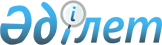 2010-2012 жылдарға арналған аудандық бюджет туралы
					
			Күшін жойған
			
			
		
					Қызылорда облысы Қазалы аудандық мәслихатының 2009 жылғы 23 желтоқсандағы N 169 шешімі. Қызылорда облысының Әділет департаменті Қазалы ауданының Әділет басқармасында 2009 жылы 29 желтоқсанда N 10-4-107 тіркелді. Күші жойылды - Қызылорда облысы Қазалы аудандық мәслихатының 2011 жылғы 04 наурыздағы N 272 шешімімен      Ескерту. Күші жойылды - Қызылорда облысы Қазалы аудандық мәслихатының 2011.03.04 N 272 шешімімен.

      Қазақстан Республикасының 2008 жылғы 4 желтоқсандағы Бюджет кодексіне және "Қазақстан Республикасындағы жергілікті мемлекеттік басқару және өзін-өзі басқару туралы" Қазақстан Республикасының 2001 жылғы 23 қаңтардағы Заңының 6 бабына сәйкес Қазалы аудандық Мәслихаты ШЕШІМ ЕТЕДІ:



      1. "2010-2012 жылдарға арналған аудандық бюджет 1, 2, 3-қосымшаларға сәйкес бекітілсін;

      оның ішінде 2010 жылға:

      1) кірістер – 6 110 794 мың теңге, оның ішінде:

      салықтық түсімдер – 860 225 мың теңге;

      салықтық емес түсімдер – 5 300 мың теңге;

      негізгі капиталды сатудан түсетін түсімдер – 16 700 мың теңге;

      трансферттер түсімдері – 5 228 569 мың теңге;

      2) шығындар – 6 179 435 мың теңге;

      3) таза бюджеттік кредит беру – 93 145 теңге;

      бюджеттік кредиттер – 95 250 теңге;

      бюджеттік кредиттерді өтеу – 2 105 теңге;

      4) қаржы активтерімен жасалатын операциялар бойынша сальдо – 6 000 мың теңге;

      қаржы активтерін сатып алу – 6 000 мың теңге;

      мемлекеттің қаржы активтерін сатудан түсетін түсімдер – 0 теңге;

      5) бюджет тапшылығы (профициті) – -169 286 мың теңге;

      6) бюджет тапшылығын қаржыландыру (профицитін пайдалану) – 169 286 мың теңге.

      Ескерту. 1-тармаққа өзгеріс енгізілді - Қызылорда облысы Қазалы аудандық мәслихатының 2009.12.30 N 177 (2010.01.01 бастап қолданысқа енгізіледі); 2010.02.26 N 186 (2010.01.01 бастап қолданысқа енгізіледі); 2010.04.13 N 208 (2010.01.01 бастап қолданысқа енгізіледі); 2010.07.30 N 220 (2010.01.01 бастап қолданысқа енгізіледі); 2010.11.02 N 238 (2010.01.01 бастап қолданысқа енгізіледі); 2010.12.14 N 244 (2010.01.01 бастап қолданысқа енгізіледі) шешімдерімен. 



      2. Аудандық бюджет пен облыстық бюджетке кірістерді бөлу нормативі төмендегідей болып белгіленсін:

      әлеуметтік салық облыстық бюджетке – 10 пайыз, аудандық бюджетке – 90 пайыз.



      3. 2010 жылға арналған облыстық бюджетте аудан бюджетіне төмендегі көлемде ағымдағы нысаналы трансферттердің қаралғаны ескерілсін:

      1) мектепке дейінгі білім беру ұйымдарында мемлекеттік тапсырыс орналастыруға – 33 907 мың теңге;

      2) жалпы білім беретін мектептер жанынан ашылған шағын орталықтарды ұстауға – 22 372 мың теңге;

      3) құрылысы 2010 жылы аяқталатын білім беру объектілерін ұстау шығындарының ұлғаюына – 19 395 мың теңге;

      4) жергілікті атқарушы органдарда штаттан тыс қызметкерлерді ұстау шығындарына – 1 260 мың теңге;

      5) Ұлы Отан соғысындағы Жеңістің 65 жылдығына байланысты Ұлы Отан соғысының қатысушылары мен мүгедектеріне, қаза тапқан жауынгерлердің қайтадан некеге тұрмаған жесірлеріне және концлагердің кәмелетке толмаған бұрынғы тұтқындарына бір жолғы материалдық көмек көрсетуге – 2 063 мың теңге;

      6) ауылдық округтерді абаттандыруға – 19 000 мың теңге;

      "7) Ұлы Отан соғысы жылдарында тылдағы қажырлы еңбегі мен мінсіз әскери қызметі үшін бұрынғы КСРО ордендерімен және медальдарымен марапатталған тұлғаларды сауықтыруға, сонымен қатар Ұлы Отан соғысының қатысушылары мен мүгедектеріне, Ұлы Отан соғысы жылдары қаза болған жауынгерлердің қайтадан некеге тұрмаған жесірлеріне, Екінші дүниежүзілік соғысы жылдарындағы концлагерлердің бұрынғы кәмелетке толмаған тұтқындарына Жеңіс күні қарсаңында тұрғын үйлерін жөндеуге, мерекелік азық-түлік жиынтығын табыс етуге, мерекелік киіммен қамтамасыз етуге біржолғы материалдық көмек көрсетуге - 3 697 мың теңге;



      8) Ұлы Отан соғысының қатысушылары мен мүгедектеріне, Ұлы Отан соғысы жылдары қаза болған жауынгерлердің қайтадан некеге тұрмаған жесірлеріне, Екінші дүниежүзілік соғысы жылдарындағы концлагердің бұрынғы кәмелетке толмаған тұтқындарына, Ұлы Отан соғысы жылдары тылдағы қажырлы еңбегі мен мінсіз әскери қызметі үшін бұрынғы КСРО ордендерімен және медальдарымен марапатталған тұлғаларға көліктерде жеңілдікпен жүруді қамтамасыз ету үшін материалдық көмек көрсетуге - 1335 мың теңге;



      9) Ұлы Отан соғысы жылдары тылда 6 айдан кем емес еңбек еткен тыл еңбеккерлеріне тұтынған коммуналдық қызметтерінің төлемдерін өтеуге - 31323 мың теңге;



      10) жаңадан іске қосылған білім беру объектілерін ұстауға - 21126 мың теңге; 



      11) ауылдық елді мекендердегі әлеуметтік сала мамандарын әлеуметтік қолдау шараларын іске асыруға - 91 мың теңге"; 

      Ескерту. 3-тармаққа өзгеріс енгізілді - Қызылорда облысы Қазалы аудандық мәслихатының 2010.02.26 N 186 (2010.01.01 бастап қолданысқа енгізіледі); 2010.04.13 N 208 (2010.01.01 бастап қолданысқа енгізіледі); 2010.11.02 N 238 (2010.01.01 бастап қолданысқа енгізіледі) шешімдерімен.



      3-1. 2010 жылға арналған облыстық бюджетте аудан бюджетіне республикалық бюджет қаржысы есебінен төмендегі көлемде ағымдағы нысаналы трансферттердің қаралғаны ескерілсін:

      1) жаңадан іске қосылатын білім беру обектілерін күтіп-ұстауға - 95 684 мың теңге;

      2) негізгі орта және жалпы орта білім беретін мемлекеттік мекемелердегі физика, химия, биология кабинеттерін оқу жабдығымен жарақтандыруға - 4 097 мың теңге;

      3) бастауыш, негізгі орта және жалпы орта білім беретін мемлекеттік мекемелерде лингафондық және мультимедиалық кабинеттер құруға - 22 156 мың теңге;

      4) мемлекеттік атаулы әлеуметтік көмек төлеуге - 11 463 мың теңге;

      5) ең төменгі күнкөріс деңгейі мөлшерінің өсуіне байланысты 18 жасқа дейінгі балаларға ай сайынғы мемлекеттік жәрдемақы төлеуге - 32 490 мың теңге;

      6) Ұлы Отан соғысының қатысушылары мен мүгедектеріне Ұлы Отан соғысындағы Жеңістің 65 жылдығына орай біржолғы материалдық көмек төлеуге - 14 580 мың теңге;

      7) Ұлы Отан соғысының қатысушылары мен мүгедектеріне Ұлы Отан соғысындағы Жеңістің 65 жылдығына орай жол жүруін қамтамасыз етуге - 137 мың теңге;

      8) ауылдық елді мекендердің әлеуметтік сала мамандарын әлеуметтік қолдау шараларын іске асыруға - 13 039 мың теңге;

      9) ветеринария саласындағы жергілікті атқарушы органдардың бөлімшелерін ұстауға - 28 716 мың теңге;

      10) эпизоотияға қарсы іс-шараларын жүргізуге - 42 172 мың теңге;

      11) ауылдық елді мекендердің әлеуметтік саласының мамандарын әлеуметтік қолдау шараларын іске асыру үшін Қазақстан Республикасының Үкіметі айқындайтын талаптарға сәйкес бюджеттік кредит беруге - 95 250 мың теңге;

      12) мектепке дейінгі білім беру ұйымдарында мемлекеттік білім беру тапсырысын іске асыруға - 15 222 мың теңге.

      Ескерту. Шешім 3-1-тармақпен толықтырылды - Қызылорда облысы Қазалы аудандық мәслихатының 2009.12.30 N 177 (2010.01.01 бастап қолданысқа енгізіледі); өзгеріс енгізілді - Қызылорда облысы Қазалы аудандық мәслихатының 2010.02.26 N 186 (2010.01.01 бастап қолданысқа енгізіледі); 2010.04.13 N 208 (2010.01.01 бастап қолданысқа енгізіледі); 2010.11.02 N 238 (2010.01.01 бастап қолданысқа енгізіледі) шешімдерімен. 



      4. 2010 жылға арналған облыстық бюджетте аудан бюджетіне білім беру объектілерін дамытуға 937 688 мың теңге нысаналы даму трансферттерінің қаралғаны ескерілсін.

      Ескерту. 4-тармаққа өзгеріс енгізілді - Қызылорда облысы Қазалы аудандық мәслихатының 2010.04.13 N 208 (2010.01.01 бастап қолданысқа енгізіледі) шешімімен. 



      4-1. 2010 жылға арналған облыстық бюджетте аудан бюджетіне республикалық бюджет қаржысы есебінен төмендегі көлемде нысаналы даму трансферттердің қаралғаны ескерілсін:

      1) мемлекеттік коммуналдық тұрғын үй қорының тұрғын үйін салуға және (немесе) сатып алуға 11 868 мың теңге;

      2) инженерлік-коммуникациялық инфрақұрылымды дамытуға, жайластыруға  және (немесе) сатып алуға 50 000 мың теңге.

      Ескерту. Шешім 4-1-тармақпен толықтырылды - Қызылорда облысы Қазалы аудандық мәслихатының 2009.12.30 N 177 (2010.01.01 бастап қолданысқа енгізіледі) шешімімен.



      5. 2010 жылға арналған облыстық бюджетте аудан бюджетіне өңірлік жұмыспен қамту және кадрларды қайта даярлау стратегиясын іске асыру шеңберінде білім беру объектілерін күрделі жөндеуге 113 437 мың теңге ағымдағы нысаналы трансферттер қаралғаны ескерілсін.

      1) Өңірлік жұмыспен қамту және кадрларды қайта даярлау стратегиясын іске асыру шеңберінде инженерлік коммуникациялық инфрақұрылымды жөндеуге және елді мекендерді көркейтуге - 23 313 мың теңге.

      Ескерту. 5-тармақ 1) тармақшамен толықтырылды - Қызылорда облысы Қазалы аудандық мәслихатының 2010.04.13 N 208 (2010.01.01 бастап қолданысқа енгізіледі); өзгеріс енгізілді - Қызылорда облысы Қазалы аудандық мәслихатының 2010.11.02 N 238 (2010.01.01 бастап қолданысқа енгізіледі) шешімдерімен.



      5-1. 2010 жылға арналған облыстық бюджетте өңірлік жұмыспен қамту және кадрларды қайта даярлау стратегиясын іске асыру шеңберінде республикалық бюджет қаржысы есебінен ағымдағы нысаналы трансферттердің қаралғаны ескерілсін, оның ішінде:

      1) әлеуметтік жұмыс орындары мен жастар практикасы бағдарламасын кеңейтуге - 60 000 мың теңге;

      2) аудандық маңыздағы, елді мекендердегі және қаладағы автомобиль жолдарын жөндеу және ұстауға - 82 773 мың теңге;

      3) инженерлік коммуникациялық инфрақұрылымды жөндеуге және елді мекендерді көркейтуге 50 690 мың теңге.

      Ескерту. Шешім 5-1-тармақпен толықтырылды - Қызылорда облысы Қазалы аудандық мәслихатының 2009.12.30 N 177 (2010.01.01 бастап қолданысқа енгізіледі); 2010.12.14 N 244 (2010.01.01 бастап қолданысқа енгізіледі) шешімдерімен.



      6. 2010 жылға арналған облыстық бюджетте жергілікті атқарушы органдары өкілеттіліктерінің ішінара өзгеруіне байланысты аудандық бюджеттен облыстық бюджетке трансферттерді қайтару:

      бір жолғы талон жинау қызметі бойынша – 11 720 мың теңге;

      жергілікті атқарушы органдары штаттарының қысқаруына байланысты – 4 112 мың теңге көлемінде көзделгені ескерілсін.



      6-1. 2010 жылға арналған облыстық бюджетте жалпы сипаттағы трансферттерді есептеу кезінде көзделген әлеуметтік салық пен жеке табыс салығының салық салынатын базасының өзгеруін ескере отырып бюджет саласындағы еңбекақы қорының өзгеруіне байланысты аудандық бюджеттен жалпы сомасы 209 274 мың теңге қайтару көзделсін.

      Ескерту. Шешім 6-1-тармақпен толықтырылды - Қызылорда облысы Қазалы аудандық мәслихатының 2009.12.30 N 177 (2010.01.01 бастап қолданысқа енгізіледі); өзгеріс енгізілді -  Қызылорда облысы Қазалы аудандық мәслихатының 2010.04.13 N 208 (2010.01.01 бастап қолданысқа енгізіледі) шешімдерімен.

      6-2. 2009 жылы республикалық және облыстық бюджеттерден бөлінген трансферттердің игерілмеген 29 507 мың теңгесі төмендегі бағдарламаларға бағытталсын:      452-006 "Пайдаланылмаған (толық пайдаланылмаған) нысаналы трансферттерді қайтару" бағдарламасына 14 348 мың теңге;      123-014 "Елді мекендерді сумен жабдықтауды ұйымдастыру" бағдарламасына 565 мың теңге;      467-012 "Сумен жабдықтау жүйесін дамыту" бағдарламасына 6 440 мың теңге;      458-023 "Автомобиль жолдарының жұмыс істеуін қамтамасыз ету" бағдарламасына 8 154 мың теңге;

      Ескерту. 6-2-тармақпен толықтырылды - Қызылорда облысы Қазалы аудандық мәслихатының 2010.02.26 N 186 (2010.01.01 бастап қолданысқа енгізіледі) шешімімен.



      7. Ауылдық елді мекендерде жұмыс істейтін және тұратын денсаулық сақтау, білім беру, әлеуметтік қамсыздандыру, мәдениет және спорт мамандарына отын сатып алуға жергілікті бюджеттен берілетін бір жолғы ақшалай төлемдер 4 500 теңге көлемінде бекітілсін.



      8. Ауданның жергілікті атқарушы органының 2010 жылға арналған резерві 16 530 мың теңге көлемінде бекітілсін.

      Ескерту. 8-тармаққа өзгеріс енгізілді - Қызылорда облысы Қазалы аудандық мәслихатының 2010.02.26 N 186 (2010.01.01 бастап қолданысқа енгізіледі); 2010.07.30 N 220 (2010.01.01 бастап қолданысқа енгізіледі); 2010.11.02 N 238 (2010.01.01 бастап қолданысқа енгізіледі) шешімдерімен.



      9. 2010 жылға арналған жергiлiктi бюджеттердi атқару процесiнде4-қосымшаға сәйкес жергiлiктi бюджеттiк бағдарламалар секвестрлеуге жатпайды деп белгiленсiн.



      10. 2010 жылға арналған аудандық бюджеттің бюджеттік даму бағдарламаларының және заңды тұлғалардың жарғылық капиталын қалыптастыру немесе ұлғайту тізбесі 5-қосымшаға сәйкес бекітілсін.



      11. Қала, кент, ауылдық округі әкімі аппараттарының 2010-2012 жылдарға арналған жеке жоспарларының қаржылар көлемі 6, 7, 8 - қосымшаларға сәйкес бекітілсін.



      12. Осы шешім 2010 жылғы 1 қаңтардан бастап қолданысқа енгізіледі.



      13. "Қызылорда облыстық Мәслихатының 2009 жылғы 11 желтоқсандағы кезектен тыс ХХІІ сессиясының N 192 шешімін іске асыру туралы" Қызылорда облысы әкімдігінің 2009 жылғы 21 желтоқсандағы N 589 қаулысына өзгерістер мен толықтырулар енгізу туралы" Қызылорда облысы әкімдігінің 2010 жылғы 26 қаңтардағы N 643 қаулысына және "Жергілікті бюджеттен қаржыландырылатын атқарушы органдардың штаттық санының лимиті және құрылымы туралы" Қазалы ауданы әкімдігінің 2009 жылғы 31 желтоқсандағы N 338 қаулысына өзгерістер енгізу туралы" Қазалы ауданы әкімдігінің 2010 жылғы 11 ақпандағы N 58 қаулысына сәйкес "2010-2012 жылдарға арналған аудандық бюджет туралы" Қазалы аудандық Мәслихатының 2009 жылғы 23 желтоқсандағы N 169 шешімін іске асыру туралы" Қазалы ауданы әкімдігінің 2009 жылғы 29 желтоқсандағы N 298 қаулысына өзгерістер енгізу туралы" Қазалы ауданы әкімдігінің 2010 жылғы 15 ақпандағы N 60 қаулысымен бюджетке түзету енгізілгені ескерілсін.

      Ескерту. Шешім 13-тармақпен толықтырылды - Қызылорда облысы Қазалы аудандық мәслихатының 2010.02.26 N 186 (2010.01.01 бастап қолданысқа енгізіледі) шешімімен. 



      14. 2010 жылдың 1-қаңтарына қалыптасқан бюджет қаражатының 46634 мың теңге қалдықтары төмендегі бағдарламаларға бағытталсын:      112-001 "Аудан (облыстық маңызы бар қала) мәслихатының қызметін қамтамасыз ету жөніндегі қызметтер" бағдарламасына 1 086 мың теңге;      123-001 "Қаладағы ауданның, аудандық маңызы бар қаланың, кент, ауыл (село), ауылдық (селолық) округ әкімінің қызметін қамтамасыз ету жөніндегі қызметтер" бағдарламасына 334 мың теңге;      452-001 "Аудандық (облыстық маңызы бар қала) бюджетті орындау және коммуналдық меншікті басқару саласындағы мемлекеттік саясатты іске асыру жөніндегі қызметтер" бағдарламасына 170 мың теңге;       123-008 "Елді мекендерде көшелерді жарықтандыру" бағдарламасына 646 мың теңге;      123-011 "Елді мекендерді абаттандыру мен көгалдандыру" бағдарламасына 37 143 мың теңге;      455-003 "Мәдени демалыс жұмысын қолдау" бағдарламасына 7 000 мың теңге;      473-001 "Жергілікті деңгейде ветеринария саласындағы мемлекеттік саясатты іске асыру жөніндегі қызметтер" бағдарламасына 255 мың теңге.

      Ескерту. Шешім 14-тармақпен толықтырылды - Қызылорда облысы Қазалы аудандық мәслихатының 2010.02.26 N 186 (2010.01.01 бастап қолданысқа енгізіледі) шешімімен. 



      14-1. 451-006 "Тұрғын үй көмегі" бағдарламасы 14 000 мың теңгеге, 123-011 "Елді мекендерді абаттандыру мен көгалдандыру" бағдарламасы 335 мың теңгеге, 463-006 "Аудандық маңызы бар қалалардың, кенттердің, ауылдардың (селолардың), ауылдық (селолық) округтердің шекарасын белгілеу кезінде жүргізілетін жерге орналастыру" бағдарламасы 156 мың теңгеге азайтылып, сонымен қатар аудандық бюджеттің кірістер бөлігінің ұлғаюы есебінен 87 000 мың теңге, жиыны 101491 мың теңге төмендегі бағдарламаларға бағытталсын:

      112-001 "Аудан (облыстық маңызы бар қала) мәслихатының қызметін қамтамасыз ету жөніндегі қызметтер" бағдарламасына 1 613 мың теңге;

      112-004 "Мемлекеттік органдарды материалдық-техникалық жарақтандыру" бағдарламасына 800 мың теңге;

      122-006 "Аудан (облыстық маңызы бар қала) ауқымындағы төтенше жағдайлардың алдын алу және оларды жою" бағдарламасына 9 000 мың теңге;

      464-003 "Жалпы білім беру" бағдарламасына 21 000 мың теңге;

      467-019 "Тұрғын үй салу" бағдарламасына 3 442 мың теңге;

      458-026 "Ауданның (облыстық маңызы бар қаланың) коммуналдық меншігіндегі жылу жүйелерін қолдануды ұйымдастыру" бағдарламасына 51 000 мың теңге;

      123-011 "Елді мекендерді абаттандыру мен көгалдандыру" бағдарламасына 800 мың теңге;

      473-001 "Жергілікті деңгейде ветеринария саласындағы мемлекеттік саясатты іске асыру жөніндегі қызметтер" бағдарламасына 786 мың теңге;

      473-004 "Мемлекеттік органдарды материалдық-техникалық жарақтандыру" бағдарламасына 150 мың теңге;

      473-006 "Ауру жануарларды санитарлық союды ұйымдастыру" бағдарламасына 500 мың теңге;

      452-012 "Ауданның (облыстық маңызы бар қаланың) жергілікті атқарушы органының резерві" бағдарламасына 12 400 мың теңге.

      Ескерту. Шешім 14-1-тармақпен толықтырылды - Қызылорда облысы Қазалы аудандық мәслихатының 2010.07.30 N 220 (2010.01.01 бастап қолданысқа енгізіледі) шешімімен.



      14-2. 123-001 "Қаладағы ауданның, аудандық маңызы бар қаланың, кент, ауыл (село), ауылдық (селолық) округ әкімінің қызметін қамтамасыз ету жөніндегі қызметтер" бағдарламасы 610 мың теңгеге, 464-001 "Жергілікті деңгейде білім беру саласындағы мемлекеттік саясатты іске асыру жөніндегі қызметтер" бағдарламасы 300 мың теңгеге, 123-002 "Ерекше жағдайларда сырқаты ауыр адамдарды дәрігерлік көмек көрсететін ең жақын денсаулық сақтау ұйымына жеткізуді ұйымдастыру" бағдарламасы 300 мың теңгеге, 451-005 "Мемлекеттік атаулы әлеуметтік көмек" бағдарламасы 3 000 мың теңгеге, 451-006 "Тұрғын үй көмегі" бағдарламасы 800 мың теңгеге, 451-016 "18 жасқа дейінгі балаларға мемлекеттік жәрдемақылар" бағдарламасы 10 000 мың теңгеге, 456-001 "Жергілікті деңгейде ақпарат, мемлекеттілікті нығайту және азаматтардың әлеуметтік сенімділігін қалыптастыру саласында мемлекеттік саясатты іске асыру жөніндегі қызметтер" бағдарламасы 80 мың теңгеге, 456-003 "Жастар саясаты саласындағы өңірлік бағдарламаларды iске асыру" бағдарламасы 66 мың теңгеге азайтылып, сонымен қатар аудандық бюджеттің кірістер бөлігінің ұлғайуы есебінен 90 000 мың теңге, жиыны 105 156 мың теңге төмендегі бағдарламаларға бағытталсын:

      122-001 "Аудан (облыстық маңызы бар қала) әкімінің қызметін қамтамасыз ету жөніндегі қызметтер" бағдарламасына 80 мың теңге; 

      122-004 "Мемлекеттік органдарды материалдық-техникалық жарақтандыру" бағдарламасына 4 220 мың теңге;

      123-001 "Қаладағы ауданның, аудандық маңызы бар қаланың, кент, ауыл (село), ауылдық (селолық) округ әкімінің қызметін қамтамасыз ету жөніндегі қызметтер" бағдарламасына 1 084 мың теңге;

      123-023 "Мемлекеттік органдарды материалдық-техникалық жарақтандыру" бағдарламасына 2 000 мың теңге;

      122-006 "Аудан (облыстық маңызы бар қала) ауқымындағы төтенше жағдайлардың алдын алу және оларды жою" бағдарламасына 18 000 мың теңге;

      464-009 "Мектепке дейінгі тәрбие ұйымдарының қызметін қамтамасыз ету" бағдарламасына 5 361 мың теңге;

      464-003 "Жалпы білім беру" бағдарламасына 9 463 мың теңге;

      467-037 "Білім беру объектілерін салу және реконструкциялау" бағдарламасына 9 800 мың теңге;

      458-004 "Азаматтардың жекелеген санаттарын тұрғын үймен қамтамасыз ету" бағдарламасына 700 мың теңге;

      467-020 "Тұрғын үй сатып алу" бағдарламасына 4 000 мың теңге;

      123-014 "Елді мекендерді сумен жабдықтауды ұйымдастыру" бағдарламасына 5 494 мың теңге;

      458-012 "Сумен жабдықтау және су бөлу жүйесінің қызмет етуі" бағдарламасына 608 мың теңге;

      123-008 "Елді мекендерде көшелерді жарықтандыру" бағдарламасына 600 мың теңге;

      123-009 "Елді мекендердің санитариясын қамтамасыз ету" бағдарламасына 5 054 мың теңге;

      123-011 "Елді мекендерді абаттандыру мен көгалдандыру" бағдарламасына 3 700 мың теңге;

      455-003 "Мәдени-демалыс жұмысын қолдау" бағдарламасына 11 487 мың теңге;

      467-011 "Мәдениет объектілерін дамыту" бағдарламасына 1 500 мың теңге;

      465-006 "Аудандық (облыстық маңызы бар қалалық) деңгейде спорттық жарыстар өткiзу" бағдарламасына 796 мың теңге;

      465-007 "Әртүрлi спорт түрлерi бойынша аудан (облыстық маңызы бар қала) құрама командаларының мүшелерiн дайындау және олардың облыстық спорт жарыстарына қатысуы" бағдарламасына 3 204 мың теңге; 

      455-006 "Аудандық (қалалық) кiтапханалардың жұмыс iстеуi" бағдарламасына 5 596 мың теңге;

      456-002 "Газеттер мен журналдар арқылы мемлекеттiк ақпараттық саясат жүргізу жөніндегі қызметтер" бағдарламасына 4 000 мың теңге;

      465-001 "Жергілікті деңгейде денешынықтыру және спорт саласындағы мемлекеттік саясатты іске асыру жөніндегі қызметтер" бағдарламасына 402 мың теңге;

      465-008 "Мемлекеттік органдарды материалдық-техникалық жарақтандыру" бағдарламасына 450 мың теңге;

      462-001 "Жергілікті деңгейде ауыл шаруашылығы саласындағы мемлекеттік саясатты іске асыру жөніндегі қызметтер" бағдарламасына 160 мың теңге;

      467-010 "Ауыл шаруашылығы объектілерін дамыту" бағдарламасына 900 мың теңге;

      473-006 "Ауру жануарларды санитарлық союды ұйымдастыру" бағдарламасына 700 мың теңге;

      463-001 "Аудан (облыстық маңызы бар қала) аумағында жер қатынастарын реттеу саласындағы мемлекеттік саясатты іске асыру жөніндегі қызметтер" бағдарламасына 300 мың теңге;

      467-001 "Жергілікті деңгейде құрылыс саласындағы мемлекеттік саясатты іске асыру жөніндегі қызметтер" бағдарламасына 275 мың теңге;

      468-001 "Жергілікті деңгейде сәулет және қала құрылысы саласындағы мемлекеттік саясатты іске асыру жөніндегі қызметтер" бағдарламасына 104 мың теңге;

      468-003 "Ауданның қала құрылысы даму аумағын және елді мекендердің бас жоспарлары схемаларын әзірлеу" бағдарламасына 1 220 мың теңге;

      452-012 "Ауданның (облыстық маңызы бар қаланың) жергілікті атқарушы органының резерві" бағдарламасына 3 500 мың теңге;

      458-001 "Жергілікті деңгейде тұрғын үй-коммуналдық шаруашылығы, жолаушылар көлігі және автомобиль жолдары саласындағы мемлекеттік саясатты іске асыру жөніндегі қызметтер" бағдарламасына 398 мың теңге.

      Ескерту. Шешім 14-2-тармақпен толықтырылды - Қызылорда облысы Қазалы аудандық мәслихатының 2010.11.02 N 238 (2010.01.01 бастап қолданысқа енгізіледі) шешімімен.



      15. 451-020 "Ұлы Отан соғысындағы Жеңістің 65 жылдығына Ұлы Отан соғысының қатысушылары мен мүгедектеріне біржолғы материалдық көмекті төлеу" бағдарламасы 746 мың теңгеге азайтылып, 451-007 "Жергілікті өкілетті органдардың шешімі бойынша мұқтаж азаматтардың жекелеген топтарына әлеуметтік көмек" бағдарламасы 746 мың теңгеге көбейтілсін;      458-108 "Жергілікті бюджеттік инвестициялық жобалардың және концессиялық жобалардың техникалық-экономикалық негіздемелерін әзірлеу және оларға сараптама жасау" бағдарламасы 1000 мың теңгеге азайтылып, 458-028 "Коммуналдық шаруашылығын дамыту" бағдарламасы 1000 мың теңгеге көбейтілсін;      452-012 "Ауданның (облыстық маңызы бар қаланың) жергілікті атқарушы органының резерві" бағдарламасы 870 мың теңгеге азайтылып, 123-001 "Қаладағы ауданның, аудандық маңызы бар қаланың, кент, ауыл (село), ауылдық (селолық) округ әкімінің қызметін қамтамасыз ету жөніндегі қызметтер" бағдарламасы 202 мың теңгеге, 464-006 "Балалар мен жеткіншектерге қосымша білім беру" бағдарламасы 500 мың теңгеге, 123-011 "Елді мекендерді абаттандыру мен көгалдандыру" бағдарламасы 168 мың теңгеге көбейтілсін;      123-009 "Елді мекендердің санитариясын қамтамасыз ету" бағдарламасы 255 мың теңгеге азайтылып, 473-007 "Қаңғыбас иттер мен мысықтарды аулауды және жоюды ұйымдастыру" бағдарламасы 255 мың теңгеге көбейтілсін".

      Ескерту. Шешім 15-тармақпен толықтырылды - Қызылорда облысы Қазалы аудандық мәслихатының 2010.02.26 N 186 (2010.01.01 бастап қолданысқа енгізіледі) шешімімен.



      15-1. 451-005 "Мемлекеттік атаулы әлеуметтік көмек" бағдарламасы 1 000 мың теңгеге, 451-006 "Тұрғын үй көмегі" бағдарламасы 1 000 мың теңгеге, 451-016 "18 жасқа дейінгі балаларға мемлекеттік жәрдемақылар" бағдарламасы 1 000 мың теңгеге, 452-009 "Жергілікті атқарушы органдардың борышын өтеу" бағдарламасы 1 000 мың теңгеге азайтылып, 451-020 "Ұлы Отан соғысындағы Жеңістің 65 жылдығына орай Ұлы Отан соғысының қатысушылары мен мүгедектеріне, сондай-ақ оларға теңестірілген, оның ішінде майдандағы армия құрамына кірмеген, 1941 жылғы 22 маусымнан бастап 1945 жылғы 3 қыркүйек аралығындағы кезеңде әскери бөлімшелерде, мекемелерде, әскери-оқу орындарында әскери қызметтен өткен, запасқа босатылған (отставка), "1941-1945 ж.ж. Ұлы Отан соғысында Германияны жеңгені үшін" медалімен немесе "Жапонияны жеңгені үшін" медалімен мараппатталған әскери қызметшілерге, Ұлы Отан соғысы жылдарында тылда кемінде алты ай жұмыс істеген (қызметте болған) адамдарға біржолғы материалдық көмек төлеу" бағдарламасы 4 000 мың теңгеге көбейтілсін;

      458-028 "Коммуналдық шаруашылығын дамыту" бағдарламасы 1500 мың теңгеге азайтылып, 452-014 "Заңды тұлғалардың жарғылық капиталын қалыптастыру немесе ұлғайту" бағдарламасы 500 мың теңгеге, 473-011 "Эпизотияға қарсы іс-шаралар жүргізу" бағдарламасы 1 000 мың теңгеге көбейтілсін.  

      Ескерту. Шешім 15-1-тармақпен толықтырылды - Қызылорда облысы Қазалы аудандық мәслихатының 2010.04.13 N 208 (2010.01.01 бастап қолданысқа енгізіледі) шешімімен.



      15-2. 464-003 "Жалпы білім беру" бағдарламасы 11068 мың теңгеге азайтылып, 464-009 "Мектепке дейінгі тәрбие ұйымдарының қызметін қамтамасыз ету" бағдарламасы 4 370 мың теңгеге, 464-006 "Балаларға қосымша білім беру" бағдарламасы 6 698 мың теңгеге көбейтілсін;

      451-005 "Мемлекеттік атаулы әлеуметтік көмек" бағдарламасы 9 263 мың теңгеге, 451-006 "Тұрғын үй көмегі" бағдарламасы 1 873 мың теңгеге, 451-016 "18 жасқа дейінгі балаларға мемлекеттік жәрдемақылар" бағдарламасы 7 864 мың теңгеге азайтылып, 451-002 "Еңбекпен қамту бағдарламасы" 9 000 мың теңгеге, 451-007" Жергілікті өкілетті органдардың шешімі бойынша мұқтаж азаматтардың жекелеген топтарына әлеуметтік көмек" бағдарламасы 2 656 мың теңгеге, 451-010 "Үйден тәрбиеленіп оқытылатын мүгедек балаларды материалдық қамтамасыз ету" бағдарламасы 903 мың теңгеге, 451-014 "Мұқтаж азаматтарға үйде әлеуметтiк көмек көрсету" бағдарламасы 1 867 мың теңгеге, 451-001 "Жергілікті деңгейде халық үшін әлеуметтік бағдарламаларды жұмыспен қамтуды қамтамасыз етуді іске асыру саласындағы мемлекеттік саясатты іске асыру жөніндегі қызметтер" бағдарламасы 3 804 мың теңгеге, 451-011 "Жәрдемақыларды және басқа да әлеуметтік төлемдерді есептеу, төлеу мен жеткізу бойынша қызметтерге ақы төлеу" бағдарламасы 420 мың теңгеге, 451-022 "Мемлекеттік органдарды материалдық-техникалық жарақтандыру" бағдарламасы 350 мың теңгеге көбейтілсін;

      455-003 "Мәдени-демалыс жұмысын қолдау" бағдарламасы 3 125 мың теңгеге азайтылып, 456-002 "Газеттер мен журналдар арқылы мемлекеттiк ақпараттық саясат жүргізу жөніндегі қызметтер" бағдарламасы 2 125 мың теңгеге, 452-014 "Заңды тұлғалардың жарғылық капиталын қалыптастыру немесе ұлғайту" бағдарламасы 1 000 мың теңгеге көбейтілсін;

      458-012 "Сумен жабдықтау және су бөлу жүйесінің қызмет етуі" бағдарламасы 1 500 мың теңгеге азайтылып, 458-023 "Автомобиль жолдарының жұмыс істеуін қамтамасыз ету" бағдарламасы 1 500 мың теңгеге көбейтілсін;

      123-001 "Қаладағы ауданның, аудандық маңызы бар қаланың, кент, ауыл (село), ауылдық (селолық) округ әкімінің қызметін қамтамасыз ету жөніндегі қызметтер" бағдарламасы 544 мың теңгеге азайтылып, 473-001 "Жергілікті деңгейде ветеринария саласындағы мемлекеттік саясатты іске асыру жөніндегі қызметтер" бағдарламасы 470 мың теңгеге, 458-001 "Жергілікті деңгейде тұрғын үй-коммуналдық шаруашылығы, жолаушылар көлігі және автомобиль жолдары саласындағы мемлекеттік саясатты іске асыру жөніндегі қызметтер" бағдарламасы 74 мың теңгеге көбейтілсін.

      Ескерту. Шешім 15-2-тармақпен толықтырылды - Қызылорда облысы Қазалы аудандық мәслихатының 2010.07.30 N 220 (2010.01.01 бастап қолданысқа енгізіледі) шешімімен.



      15-3. 123-001 "Қаладағы ауданның, аудандық маңызы бар қаланың, кент, ауыл (село), ауылдық (селолық) округ әкімінің қызметін қамтамасыз ету жөніндегі қызметтер" бағдарламасы 195 мың теңгеге азайтылып, 123-01"Елді мекендерді абаттандыру мен көгалдандыру" бағдарламасы 195 мың теңгеге көбейтілсін;

      451-006 "Тұрғын үй көмегі" бағдарламасы 2 500 мың теңгеге, 451-007 "Жергілікті өкілетті органдардың шешімі бойынша мұқтаж азаматтардың жекелеген топтарына әлеуметтік көмек" бағдарламасы 540 мың теңгеге, 451-010 "Үйден тәрбиеленіп оқытылатын мүгедек балаларды материалдық қамтамасыз ету" бағдарламасы 445 мың теңгеге, 451-014 "Мұқтаж азаматтарға үйде әлеуметтiк көмек көрсету" бағдарламасы 300 мың теңгеге, 451-017 "Мүгедектерді оңалту жеке бағдарламасына сәйкес мұқтаж мүгедектерді міндетті гигиеналық құралдармен қамтамасыз етуге және ымдау тілі мамандарының, жеке көмекшілердің қызмет көрсетуі" бағдарламасы 1 150 мың теңгеге азайтылып, 451-004 "Ауылдық жерлерде тұратын денсаулық сақтау, білім беру, әлеуметтік қамтамасыз ету, мәдениет және спорт мамандарына отын сатып алуға Қазақстан Республикасының заңнамасына сәйкес әлеуметтік көмек көрсету" бағдарламасы 3 335 мың теңгеге, 451-001 "Жергілікті деңгейде халық үшін әлеуметтік бағдарламаларды жұмыспен қамтуды қамтамасыз етуді іске асыру саласындағы мемлекеттік саясатты іске асыру жөніндегі қызметтер" бағдарламасы 1 250 мың теңгеге, 451-022 "Мемлекеттік органдарды материалдық-техникалық жарақтандыру" бағдарламасы 350 мың теңгеге көбейтілсін;

      458-021 "Елді мекендерде жол жүрісі қауіпсіздігін қамтамасыз ету" бағдарламасы 20 мың теңгеге, 458-026 "Ауданның (облыстық маңызы бар қаланың) коммуналдық меншігіндегі жылу жүйелерін қолдануды ұйымдастыру" бағдарламасы 101 мың теңгеге, 458-023 "Автомобиль жолдарының жұмыс істеуін қамтамасыз ету" бағдарламасы 241 мың теңгеге азайтылып, 458-008 "Өңірлік жұмыспен қамту және кадрларды қайта даярлау стратегиясын іске асыру шеңберінде аудандық маңызы бар автомобиль жолдарын, қала және елді-мекендер көшелерін жөндеу және ұстау" бағдарламасы 229 мың теңгеге, 458-001 "Жергілікті деңгейде тұрғын үй-коммуналдық шаруашылығы, жолаушылар көлігі және автомобиль жолдары саласындағы мемлекеттік саясатты іске асыру жөніндегі қызметтер" бағдарламасы 133 мың теңгеге көбейтілсін;

      473-004 "Мемлекеттік органдарды материалдық-техникалық жарақтандыру" бағдарламасы 130 мың теңгеге азайтылып, 473-001 "Жергілікті деңгейде ветеринария саласындағы мемлекеттік саясатты іске асыру жөніндегі қызметтер" бағдарламасы 130 мың теңгеге көбейтілсін.

      Ескерту. Шешім 15-3-тармақпен толықтырылды - Қызылорда облысы Қазалы аудандық мәслихатының 2010.11.02 N 238 (2010.01.01 бастап қолданысқа енгізіледі) шешімімен.      Аудандық мәслихаттың

      ХХІ сессиясының төрағасы,

      аудандық мәслихаттың хатшысы                  Т. Бөріқұлақов             2009 жылғы 23 желтоқсандағы

N 169 нормативтік құқықтық

      кесімге 1-қосымша        

2010 жылға арналған аудандық бюджет      Ескерту. 1-қосымша жаңа редакцияда - Қызылорда облысы Қазалы аудандық мәслихатының 2010.11.02 N 238 (2010.01.01 бастап қолданысқа енгізіледі); өзгеріс енгізілді - Қызылорда облысы Қазалы аудандық мәслихатының 2010.12.14 N 244 (2010.01.01 бастап қолданысқа енгізіледі) шешімдерімен.2009 жылғы 23 желтоқсандағы

N 169 нормативтік құқықтық кесімге

2-қосымша 

2011 жылға арналған аудандық бюджет      Ескерту. 2-қосымшаға өзгеріс енгізілді - Қызылорда облысы Қазалы аудандық мәслихатының 2010.04.13 N 208 (2010.01.01 бастап қолданысқа енгізіледі) шешімімен.2009 жылғы 23 желтоқсандағы

N 169 нормативтік құқықтық кесімге

      3-қосымша 

2012 жылға арналған аудандық бюджет2009 жылғы 23 желтоқсандағы

      N 169 нормативтік құқықтық кесімге

      4-қосымша 

2010 жылға арналған жергілікті бюджеттердің атқарылуы процесінде секвестрлеуге жатпайтын жергілікті бюджеттік бағдарламалардың тізбесі2009 жылғы 23 желтоқсандағы

      N 169 нормативтік құқықтық кесімге

      5-қосымша 

2010 жылға арналған аудандық бюджеттің бюджеттік даму бағдарламаларының және заңды тұлғалардың жарғылық капиталын қалыптастыру немесе ұлғайту тізбесі2009 жылғы 23 желтоқсандағы

N 169 нормативтік құқықтық кесімге

6-қосымша        

Қала, кент, ауылдық округі әкімі аппараттары бюджеттік бағдарлама әкімшілері бойынша 2010 жылға арналған жеке жоспарларының қаржылар көлемі      Ескерту. 6-қосымша жаңа редакцияда - Қызылорда облысы Қазалы аудандық мәслихатының 2010.11.02 N 238 (2010.01.01 бастап қолданысқа енгізіледі) шешімімен.       /мың теңге/2009 жылғы 23 желтоқсандағы

      N 169 нормативтік құқықтық кесімге

      7-қосымша 

Қала, кент, ауылдық округі әкімі аппараттары бюджеттік бағдарлама әкімшілері бойынша 2011 жылға арналған жеке жоспарларының қаржылар көлемі      /мың теңге/2009 жылғы 23 желтоқсандағы

      N 169 нормативтік құқықтық кесімге

      8-қосымша 

Қала, кент, ауылдық округі әкімі аппараттары бюджеттік бағдарлама әкімшілері бойынша 2012 жылға арналған жеке жоспарларының қаржылар көлемі      /мың теңге/
					© 2012. Қазақстан Республикасы Әділет министрлігінің «Қазақстан Республикасының Заңнама және құқықтық ақпарат институты» ШЖҚ РМК
				СанатыСанатыСанатыСанатыСомасы, мың теңге
СыныбыСыныбыСыныбыIшкi сыныбыIшкi сыныбыАтауы
1. КІРІСТЕР6 110 7941Салықтық түсімдер86022501Табыс салығы3476582Жеке табыс салығы34765803Әлеуметтiк салық2585701Әлеуметтік салық25857004Меншiкке салынатын салықтар2359271Мүлiкке салынатын салықтар1981163Жер салығы67574Көлiк құралдарына салынатын салық305845Бірыңғай жер салығы47005Тауарларға, жұмыстарға және қызметтерге салынатын iшкi салықтар145002Акциздер53003Табиғи және басқа ресурстарды пайдаланғаны үшiн түсетiн түсiмдер15004Кәсiпкерлiк және кәсiби қызметтi жүргiзгенi үшiн алынатын алымдар71005Ойын бизнесіне салық60008Заңдық мәнді іс-әрекеттерді жасағаны және (немесе) оған уәкілеттігі бар мемлекеттік органдар немесе лауазымды адамдар құжаттар бергені үшін алынатын міндетті төлемдер35701Мемлекеттік баж35702Салықтық емес түсiмдер530001Мемлекеттік меншіктен түсетін кірістер9005Мемлекет меншігіндегі мүлікті жалға беруден түсетін кірістер90004Мемлекеттік бюджеттен қаржыландырылатын, сондай-ақ Қазақстан Республикасы Ұлттық Банкінің бюджетінен (шығыстар сметасынан) ұсталатын және қаржыландырылатын мемлекеттік мекемелер салатын айыппұлдар, өсімпұлдар, санкциялар, өндіріп алулар2001Мұнай секторы ұйымдарынан түсетін түсімдерді қоспағанда, мемлекеттік бюджеттен қаржыландырылатын, сондай-ақ Қазақстан Республикасы Ұлттық Банкінің бюджетінен (шығыстар сметасынан) ұсталатын және қаржыландырылатын мемлекеттік мекемелер салатын айыппұлдар, өсімпұлдар, санкциялар, өндіріп алулар20006Басқа да салықтық емес түсiмдер4200 1Басқа да салықтық емес түсiмдер4200 3Негізгі капиталды сатудан түсетін түсімдер1670003Жердi және материалдық емес активтердi сату167001Жерді сату167004Трансферттердің түсімдері5 228 56902Мемлекеттiк басқарудың жоғары тұрған органдарынан түсетiн трансферттер5 228 5692Облыстық бюджеттен түсетiн трансферттер5 228 569Функционалдық топФункционалдық топФункционалдық топФункционалдық топСомасы, мың теңге
Бюджеттік  бағдарламалардың әкiмшiсiБюджеттік  бағдарламалардың әкiмшiсiБюджеттік  бағдарламалардың әкiмшiсiБағдарламаБағдарламаАтауы
2. ШЫҒЫНДАР6 179 4351Жалпы сипаттағы мемлекеттiк қызметтер 316568112Аудан (облыстық маңызы бар қала) мәслихатының аппараты20326001Аудан (облыстық маңызы бар қала) мәслихатының қызметін қамтамасыз ету жөніндегі қызметтер19526004Мемлекеттік органдарды материалдық-техникалық жарақтандыру800122Аудан (облыстық маңызы бар қала) әкімінің аппараты66217001Аудан (облыстық маңызы бар қала) әкімінің қызметін қамтамасыз ету жөніндегі қызметтер61997004Мемлекеттік органдарды материалдық-техникалық жарақтандыру4220123Қаладағы аудан, аудандық маңызы бар қала, кент, ауыл (село), ауылдық (селолық) округ әкімінің аппараты198903001Қаладағы ауданның, аудандық маңызы бар қаланың, кент, ауыл (село), ауылдық (селолық) округ әкімінің қызметін қамтамасыз ету жөніндегі қызметтер194593023Мемлекеттік органдарды материалдық-техникалық жарақтандыру4310452Ауданның (облыстық маңызы бар қаланың) қаржы бөлімі15013001Аудандық (облыстық маңызы бар қала) бюджетті орындау және коммуналдық меншікті басқару саласындағы мемлекеттік саясатты іске асыру жөніндегі қызметтер15013453Ауданның (облыстық маңызы бар қаланың) экономика және бюджеттік жоспарлау бөлімі16109001Экономикалық саясатты, мемлекеттік жоспарлау жүйесін қалыптастыру мен дамыту және ауданды (облыстық маңызы бар қаланы) басқару саласындағы мемлекеттік саясатты іске асыру жөніндегі қызметтер 161092Қорғаныс28968122Аудан (облыстық маңызы бар қала) әкімінің аппараты1968005Жалпыға бірдей әскери міндетті атқару шеңберіндегі іс-шаралар1968122Аудан (облыстық маңызы бар қала) әкімінің аппараты27000006Аудан (облыстық маңызы бар қала) ауқымындағы төтенше жағдайлардың алдын алу және оларды жою270003Қоғамдық тәртіп, қауіпсіздік, құқықтық, сот, қылмыстық-атқару қызметі2484458Ауданның (облыстық маңызы бар қаланың) тұрғын үй-коммуналдық шаруашылығы, жолаушылар көлігі және автомобиль жолдары бөлімі2484021Елді мекендерде жол жүрісі қауіпсіздігін қамтамасыз ету24844Бiлiм беру4348411464Ауданның (облыстық маңызы бар қаланың) білім бөлімі351458009Мектепке дейінгі тәрбие ұйымдарының қызметін қамтамасыз ету351458464Ауданның (облыстық маңызы бар қаланың) білім бөлімі2901660003Жалпы білім беру2810372006Балаларға қосымша білім беру91288464Ауданның (облыстық маңызы бар қаланың) білім бөлімі147805001Жергілікті деңгейде білім беру саласындағы мемлекеттік саясатты іске асыру жөніндегі қызметтер18016005Ауданның (облыстық маңызы бар қаланың) мемлекеттік білім беру мекемелері үшін оқулықтар мен оқу-әдiстемелiк кешендерді сатып алу және жеткізу16176007Аудандық (қалалық) ауқымдағы мектеп олимпиадаларын және мектептен тыс іс-шараларды өткiзу176011Өңірлік жұмыспен қамту және кадрларды қайта даярлау стратегиясын іске асыру шеңберінде білім беру объектілерін күрделі, ағымды жөндеу113437467Ауданның (облыстық маңызы бар қаланың) құрылыс бөлімі947488037Білім беру объектілерін салу және реконструкциялау9474886Әлеуметтiк көмек және әлеуметтiк қамсыздандыру424333451Ауданның (облыстық маңызы бар қаланың) жұмыспен қамту және әлеуметтік бағдарламалар бөлімі378063 002Еңбекпен қамту бағдарламасы9044102451003Қайтыс болған Совет Одағының батырларын, "Халық қаһармандарын", Социалистік Еңбек ерлерін, Даңқ Орденінің үш дәрежесімен және "Отан"орденімен марапатталған соғыс ардагерлері мен мүгедектерін жерлеу рәсімдері бойынша қызмет көрсету4102451004Ауылдық жерлерде тұратын денсаулық сақтау, білім беру, әлеуметтік қамтамасыз ету, мәдениет және спорт мамандарына отын сатып алуға Қазақстан Республикасының заңнамасына сәйкес әлеуметтік көмек көрсету15818005Мемлекеттік атаулы әлеуметтік көмек20000006Тұрғын үй көмегі2426202451007Жергілікті өкілетті органдардың шешімі бойынша мұқтаж азаматтардың жекелеген топтарына әлеуметтік көмек35750024510091999 жылдың 26 шілдесінде "Отан", "Даңқ" ордендерімен марапатталған, "Халық Қаһарманы" атағын және республиканың құрметті атақтарын алған азаматтарды әлеуметтік қолдау400010Үйден тәрбиеленіп оқытылатын мүгедек балаларды материалдық қамтамасыз ету257302451014Мұқтаж азаматтарға үйде әлеуметтiк көмек көрсету3777301618 жасқа дейінгі балаларға мемлекеттік жәрдемақылар11439602451017Мүгедектерді оңалту жеке бағдарламасына сәйкес, мұқтаж мүгедектерді міндетті гигиеналық құралдармен қамтамасыз етуге және ымдау тілі мамандарының, жеке көмекшілердің қызмет көрсетуі10840019Ұлы Отан соғысындағы Жеңістің 65 жылдығына орай Ұлы Отан соғысының қатысушылары мен мүгедектеріне Тәуелсіз Мемлекеттер Достастығы елдері бойынша, Қазақстан Республикасының аумағы бойынша жол жүруін, сондай-ақ оларға және олармен бірге жүретін адамдарға Мәскеу, Астана қалаларында мерекелік іс-шараларға қатысуы үшін тамақтануына, тұруына, жол жүруіне арналған шығыстарын төлеуді қамтамасыз ету3812020Ұлы Отан соғысындағы Жеңістің 65 жылдығына орай Ұлы Отан соғысының қатысушылары мен мүгедектеріне, сондай-ақ оларға теңестірілген, оның ішінде майдандағы армия құрамына кірмеген, 1941 жылғы 22 маусымнан бастап 1945 жылғы 3 қыркүйек аралығындағы кезеңде әскери бөлімшелерде, мекемелерде, әскери-оқу орындарында әскери қызметтен өткен, запасқа босатылған (отставка), "1941-1945 жж. Ұлы Отан соғысында Германияны жеңгенi үшiн" медалімен немесе "Жапонияны жеңгені үшін" медалімен марапатталған әскери қызметшілерге, Ұлы Отан соғысы жылдарында тылда кемінде алты ай жұмыс істеген (қызметте болған) адамдарға біржолғы материалдық көмек төлеу21957451Ауданның (облыстық маңызы бар қаланың) жұмыспен қамту және әлеуметтік бағдарламалар бөлімі46270001Жергілікті деңгейде халық үшін әлеуметтік бағдарламаларды жұмыспен қамтуды қамтамасыз етуді іске асыру саласындағы мемлекеттік саясатты іске асыру жөніндегі қызметтер43516011Жәрдемақыларды және басқа да әлеуметтік төлемдерді есептеу, төлеу мен жеткізу бойынша қызметтерге ақы төлеу2054022Мемлекеттік органдарды материалдық-техникалық жарақтандыру7007Тұрғын үй-коммуналдық шаруашылық321 853458Ауданның (облыстық маңызы бар қаланың) тұрғын үй-коммуналдық шаруашылығы, жолаушылар көлігі және автомобиль жолдары бөлімі700004Азаматтардың жекелеген санаттарын тұрғын үймен қамтамасыз ету700467Ауданның (облыстық маңызы бар қаланың) құрылыс бөлімі29010003Мемлекеттік коммуналдық тұрғын үй қорының тұрғын үй құрылысы және (немесе) сатып алу11868019Тұрғын үй салу13142020Тұрғын үй сатып алу400003123Қаладағы аудан, аудандық маңызы бар қала, кент, ауыл (село), ауылдық (селолық) округ әкімінің аппараты6059014Елді мекендерді сумен жабдықтауды ұйымдастыру6059458Ауданның (облыстық маңызы бар қаланың) тұрғын үй-коммуналдық шаруашылығы, жолаушылар көлігі және автомобиль жолдары бөлімі175 760012Сумен жабдықтау және су бөлу жүйесінің қызмет етуі 858026Ауданның (облыстық маңызы бар қаланың) коммуналдық меншігіндегі жылу жүйелерін қолдануды ұйымдастыру50899030Өңірлік жұмыспен қамту және кадрларды қайта даярлау стратегиясын іске асыру шеңберінде инженерлік коммуникациялық инфрақұрылымды жөндеу және елді-мекендерді көркейту74 003033Инженерлік-коммуникациялық инфрақұрылымды дамыту, орналастыру және (немесе) сатып алу50000467Ауданның (облыстық маңызы бар қаланың) құрылыс бөлімі6556006Сумен жабдықтау жүйесін дамыту6556123Қаладағы аудан, аудандық маңызы бар қала, кент, ауыл (село), ауылдық (селолық) округ әкімінің аппараты103768008Елді мекендерде көшелерді жарықтандыру28634009Елді мекендердің санитариясын қамтамасыз ету12321010Жерлеу орындарын күтіп-ұстау және туысы жоқ адамдарды жерлеу1100011Елді мекендерді абаттандыру мен көгалдандыру617138Мәдениет, спорт, туризм және ақпараттық кеңістiк208804455Ауданның (облыстық маңызы бар қаланың) мәдениет және тілдерді дамыту бөлімі104489003Мәдени-демалыс жұмысын қолдау104489467Ауданның (облыстық маңызы бар қаланың) құрылыс бөлімі1500011Мәдениет объектілерін дамыту1500465Ауданның (облыстық маңызы бар қаланың) Дене шынықтыру және спорт бөлімі8523006Аудандық (облыстық маңызы бар қалалық) деңгейде спорттық жарыстар өткiзу1849007Әртүрлi спорт түрлерi бойынша аудан (облыстық маңызы бар қала) құрама командаларының мүшелерiн дайындау және олардың облыстық спорт жарыстарына қатысуы6674455Ауданның (облыстық маңызы бар қаланың) мәдениет және тілдерді дамыту бөлімі52958006Аудандық (қалалық) кiтапханалардың жұмыс iстеуi52958456Ауданның (облыстық маңызы бар қаланың) ішкі саясат бөлімі10217002Газеттер мен журналдар арқылы мемлекеттiк ақпараттық саясат жүргізу жөніндегі қызметтер10217455Ауданның (облыстық маңызы бар қаланың) мәдениет және тілдерді дамыту бөлімі9053001Жергілікті деңгейде тілдерді және мәдениетті дамыту саласындағы мемлекеттік саясатты іске асыру жөніндегі қызметтер9053456Ауданның (облыстық маңызы бар қаланың) ішкі саясат бөлімі10962001Жергілікті деңгейде ақпарат, мемлекеттілікті нығайту және азаматтардың әлеуметтік сенімділігін қалыптастыру саласында мемлекеттік саясатты іске асыру жөніндегі қызметтер9962003Жастар саясаты саласындағы өңірлік бағдарламаларды iске асыру1000465Ауданның (облыстық маңызы бар қаланың) Дене шынықтыру және спорт бөлімі11102001Жергілікті деңгейде денешынықтыру және спорт саласындағы мемлекеттік саясатты іске асыру жөніндегі қызметтер10652008Мемлекеттік органдарды материалдық-техникалық жарақтандыру45010Ауыл, су, орман, балық шаруашылығы, ерекше қорғалатын табиғи аумақтар, қоршаған ортаны және жануарлар дүниесін қорғау, жер қатынастары81325462Ауданның (облыстық маңызы бар қаланың) ауыл шаруашылығы бөлімі21066001Жергілікті деңгейде ауыл шаруашылығы саласындағы мемлекеттік саясатты іске асыру жөніндегі қызметтер7936099Республикалық бюджеттен берілетін нысаналы трансферттер есебiнен ауылдық елді мекендер саласының мамандарын әлеуметтік қолдау шараларын іске асыру13130467Ауданның (облыстық маңызы бар қаланың) құрылыс бөлімі900010Ауылшаруашылығы объектілерін дамыту900473Ауданның (облыстық маңызы бар қаланың) ветеринария бөлімі7800001Жергілікті деңгейде ветеринария саласындағы мемлекеттік саясатты іске асыру жөніндегі қызметтер5072004Мемлекеттік органдарды материалдық-техникалық жарақтандыру240006Ауру жануарларды санитарлық союды ұйымдастыру2233007Қаңғыбас иттер мен мысықтарды аулауды және жоюды ұйымдастыру255463Ауданның (облыстық маңызы бар қаланың) жер қатынастары бөлімі8387001Аудан (облыстық маңызы бар қала) аумағында жер қатынастарын реттеу саласындағы мемлекеттік саясатты іске асыру жөніндегі қызметтер7782006Аудандық маңызы бар қалалардың, кенттердің, ауылдардың (селолардың), ауылдық (селолық) округтердің шекарасын белгілеу кезінде жүргізілетін жерге орналастыру605473Ауданның (облыстық маңызы бар қаланың) ветеринария бөлімі43172011Эпизоотияға қарсы іс-шаралар жүргізу4317211Өнеркәсіп, сәулет, қала құрылысы және құрылыс қызметі23820467Ауданның (облыстық маңызы бар қаланың) құрылыс бөлімі6926001Жергілікті деңгейде құрылыс саласындағы мемлекеттік саясатты іске асыру жөніндегі қызметтер6926468Ауданның (облыстық маңызы бар қаланың) сәулет және қала құрылысы бөлімі16894001Жергілікті деңгейде сәулет және қала құрылысы саласындағы мемлекеттік саясатты іске асыру жөніндегі қызметтер7645003Ауданның қала құрылысы даму аумағын және елді мекендердің бас жоспарлары схемаларын әзірлеу924912Көлiк және коммуникация149241123Қаладағы аудан, аудандық маңызы бар қала, кент, ауыл (село), ауылдық (селолық) округ әкімінің аппараты16409013Аудандық маңызы бар қалаларда, кенттерде, ауылдарда (селоларда), ауылдық (селолық) округтерде автомобиль жолдарының жұмыс істеуін қамтамасыз ету16409458Ауданның (облыстық маңызы бар қаланың) тұрғын үй-коммуналдық шаруашылығы, жолаушылар көлігі және автомобиль жолдары бөлімі49830023Автомобиль жолдарының жұмыс істеуін қамтамасыз ету49830458Ауданның (облыстық маңызы бар қаланың) тұрғын үй-коммуналдық шаруашылығы, жолаушылар көлігі және автомобиль жолдары бөлімі83002008Өңірлік жұмыспен қамту және кадрларды қайта даярлау стратегиясын іске асыру шеңберінде аудандық маңызы бар автомобиль жолдарын, қала және елді-мекендер көшелерін жөндеу және ұстау8300213Басқалар34174469Ауданның (облыстық маңызы бар қаланың) кәсіпкерлік бөлімі7835001Жергілікті деңгейде кәсіпкерлік пен өнеркәсіпті дамыту саласындағы мемлекеттік саясатты іске асыру жөніндегі қызметтер6835003Кәсіпкерлік қызметті қолдау1000452Ауданның (облыстық маңызы бар қаланың) қаржы бөлімі16530012Ауданның (облыстық маңызы бар қаланың) жергілікті атқарушы органының резерві16530458Ауданның (облыстық маңызы бар қаланың) тұрғын үй-коммуналдық шаруашылығы, жолаушылар көлігі және автомобиль жолдары бөлімі9809001Жергілікті деңгейде тұрғын үй-коммуналдық шаруашылығы, жолаушылар көлігі және автомобиль жолдары саласындағы мемлекеттік саясатты іске асыру жөніндегі қызметтер980915Трансферттер239454452Ауданның (облыстық маңызы бар қаланың) қаржы бөлімі239454006Пайдаланылмаған (толық пайдаланылмаған) нысаналы трансферттерді қайтару14348020Бюджет саласындағы еңбекақы төлеу қорының өзгеруіне байланысты жоғары тұрған бюджеттерге берілетін ағымдағы нысаналы трансферттер209274024Мемлекеттік органдардың функцияларын мемлекеттік басқарудың төмен тұрған деңгейлерінен жоғарғы деңгейлерге беруге байланысты жоғары тұрған бюджеттерге берілетін ағымдағы нысаналы трансферттер158323. Таза бюджеттік кредит беру93145Бюджеттік кредиттер9525010Ауыл, су, орман, балық шаруашылығы, ерекше қорғалатын табиғи аумақтар, қоршаған ортаны және жануарлар дүниесін қорғау, жер қатынастары95250462Ауданның (облыстық маңызы бар қаланың) ауыл шаруашылығы бөлімі95250008Ауылдық елді мекендердің әлеуметтік саласының мамандарын әлеуметтік қолдау шараларын іске асыру үшін жергілікті атқарушы органдарға берілетін бюджеттік кредиттер95250Бюджеттік кредиттерді өтеу5Бюджеттік кредиттерді өтеу210501 Бюджеттік кредиттерді өтеу21051Мемлекеттік бюджеттен берілген бюджеттік кредиттерді өтеу21054. Қаржы активтерімен жасалатын операциялар бойынша сальдо7500Қаржы активтерін сатып алу7500113Басқалар7500452Ауданның (облыстық маңызы бар қаланың) қаржы бөлімі7500014Заңды тұлғалардың жарғылық капиталын қалыптастыру немесе ұлғайту75005. Бюджет тапшылығы (профициті)-1692866.Бюджет тапшылығын қаржыландыру (профицитті пайдалану)1692867Қарыздар түсімі9525001Мемлекеттік ішкі қарыздар952502Қарыз алу келісім-шарттары95250161Қарыздарды өтеу2105452Ауданның (облыстық маңызы бар қаланың) қаржы бөлімі2105008Жергілікті атқарушы органның жоғары тұрған бюджет алдындағы борышын өтеу210588Бюджет қаражаттарының пайдаланылатын қалдықтары7614101Бюджет қаражаты қалдықтары761411Бюджет қаражатының бос қалдықтары76141СанатыСанатыСанатыСанатыСомасы, мың теңгеСыныбыСыныбыСыныбыСомасы, мың теңгеIшкi сыныбыIшкi сыныбыСомасы, мың теңгеАтауыСомасы, мың теңге1. КІРІСТЕР41716731Салықтық түсімдер704114101Табыс салығы2237391012Жеке табыс салығы223739103Әлеуметтiк салық3600241031Әлеуметтік салық360024104Меншiкке салынатын салықтар1029751041Мүлiкке салынатын салықтар60300 1043Жер салығы56911044Көлiк құралдарына салынатын салық365841045Бірыңғай жер салығы400105Тауарларға, жұмыстарға және қызметтерге салынатын iшкi салықтар151661052Акциздер50001053Табиғи және басқа ресурстарды пайдаланғаны үшiн түсетiн түсiмдер17801054Кәсiпкерлiк және кәсiби қызметтi жүргiзгенi үшiн алынатын алымдар78865Тіркелген салық500108Заңдық мәнді іс-әрекеттерді жасағаны және (немесе) құжаттар бергені үшін оған уәкілеттігі бар мемлекеттік органдар немесе лауазымды адамдар алатын міндетті төлемдер22101081Мемлекеттік баж22102Салықтық емес түсiмдер1200 201Мемлекет меншігінен түсетін түсімдер4002015Мемлекет меншігіндегі мүлікті жалға беруден түсетін кірістер400206Басқа да салықтық емес түсiмдер800 2061Басқа да салықтық емес түсiмдер800 3Негізгі капиталды сатудан түсетін түсімдер3000303Жердi және материалдық емес активтердi сату30003031Жерді сату30004Трансферттердің түсімдері3463359402Мемлекеттiк басқарудың жоғары тұрған органдарынан түсетiн трансферттер34633594022Облыстық бюджеттен түсетiн трансферттер3463359Функционалдық топФункционалдық топФункционалдық топФункционалдық топСомасы, мың теңгеБюджеттік бағдарламалардың әкiмшiсiБюджеттік бағдарламалардың әкiмшiсiБюджеттік бағдарламалардың әкiмшiсiСомасы, мың теңгеБағдарламаБағдарламаСомасы, мың теңгеАтауыСомасы, мың теңге2. ШЫҒЫНДАР4 126 4731Жалпы сипаттағы мемлекеттiк қызметтер 2931731112Аудан (облыстық маңызы бар қала) мәслихатының аппараты17688101001Аудан (облыстық маңызы бар қала) мәслихатының қызметін қамтамасыз ету жөніндегі қызметтер1768810122Аудан (облыстық маңызы бар қала) әкімінің аппараты64461101122001Аудан (облыстық маңызы бар қала) әкімінің қызметін қамтамасыз ету жөніндегі қызметтер6446110123Қаладағы аудан, аудандық маңызы бар қала, кент, ауыл (село), ауылдық (селолық) округ әкімінің аппараты178534101123001Қаладағы ауданның, аудандық маңызы бар қаланың, кент, ауыл (село), ауылдық (селолық) округтің әкімінің қызметін қамтамасыз ету жөніндегі қызметтер17853410452Ауданның (облыстық маңызы бар қаланың) қаржы бөлімі1568610452001Аудандық (облыстық маңызы бар қала) бюджетті орындау және коммуналдық меншікті басқару саласындағы мемлекеттік саясатты іске асыру жөніндегі қызметтер15586010Коммуналдық меншікті жекешелендіруді ұйымдастыру50011Коммуналдық меншікке түскен мүлікті есепке алу, сақтау, бағалау және сату5010453Ауданның (облыстық маңызы бар қаланың) экономика және бюджеттік жоспарлау бөлімі16804105453001Экономикалық саясатты, мемлекеттік жоспарлау жүйесін қалыптастыру мен дамыту және ауданды (облыстық маңызы бар қаланы) басқару саласындағы мемлекеттік саясатты іске асыру жөніндегі қызметтер168042Қорғаныс1968201122Аудан (облыстық маңызы бар қала) әкімінің аппараты1968201122005Жалпыға бірдей әскери міндетті атқару шеңберіндегі іс-шаралар19683Қоғамдық тәртіп, қауіпсіздік, құқықтық, сот, қылмыстық-атқару қызметі2204301458Ауданның (облыстық маңызы бар қаланың) тұрғын үй-коммуналдық шаруашылығы, жолаушылар көлігі және автомобиль жолдары бөлімі2204021Елді мекендерде жол жүрісі қауіпсіздігін қамтамасыз ету22044Бiлiм беру320243740464Ауданның (облыстық маңызы бар қаланың) білім бөлімі32407640464009Мектепке дейінгі тәрбие ұйымдарының қызметін қамтамасыз ету32407640464Ауданның (облыстық маңызы бар қаланың) білім бөлімі284276640464003Жалпы білім беру275481740464006Балалар мен жеткіншектерге қосымша білім беру87949464Ауданның (облыстық маңызы бар қаланың) білім бөлімі35595001Жергілікті деңгейде білім беру саласындағы мемлекеттік саясатты іске асыру жөніндегі қызметтер19243005Ауданның (облыстық маңызы бар қаланың) мемлекеттік білім беру мекемелер үшін оқулықтар мен оқу-әдiстемелiк кешендерді сатып алу және жеткізу16176007Аудандық (қалалық) ауқымдағы мектеп олимпиадаларын және мектептен тыс іс-шараларды өткiзу1765Денсаулық сақтау30050123Қаладағы аудан, аудандық маңызы бар қала, кент, ауыл (село), ауылдық (селолық) округ әкімінің аппараты300509123002Ерекше жағдайларда сырқаты ауыр адамдарды дәрігерлік көмек көрсететін ең жақын денсаулық сақтау ұйымына жеткізуді ұйымдастыру3006Әлеуметтiк көмек және әлеуметтiк қамсыздандыру296739602451Ауданның (облыстық маңызы бар қаланың) жұмыспен қамту және әлеуметтік бағдарламалар бөлімі25530260451002Еңбекпен қамту бағдарламасы21441602451003Қайтыс болған Совет Одағының батырларын, "Халық қаһармандарын", Социалистік Еңбек ерлерін, Даңқ Орденінің үш дәрежесімен және "Отан"орденімен марапатталған соғыс ардагерлері мен мүгедектерін жерлеу рәсімдері бойынша қызмет көрсету41602451004Ауылдық жерлерде тұратын денсаулық сақтау, білім беру, әлеуметтік қамтамасыз ету, мәдениет және спорт мамандарына отын сатып алуға Қазақстан Республикасының заңнамасына сәйкес әлеуметтік көмек көрсету1248360451005Мемлекеттік атаулы әлеуметтік көмек 21800602451006Тұрғын үй көмегі44435602451007Жергілікті өкілетті органдардың шешімі бойынша мұқтаж азаматтардың жекелеген топтарына әлеуметтік көмек15886024510091999 жылдың 26 шілдесінде "Отан", "Даңқ" ордендерімен марапатталған, "Халық Қаһарманы" атағын және республиканың құрметті атақтарын алған азаматтарды әлеуметтік қолдау400602451010Үйден тәрбиеленіп оқытылатын мүгедек балаларды материалдық қамтамасыз ету2115602451014Мұқтаж азаматтарға үйде әлеуметтiк көмек көрсету38239601618 жасқа дейінгі балаларға мемлекеттік жәрдемақылар100770602451017Мүгедектерді оңалту жеке бағдарламасына сәйкес, мұқтаж мүгедектерді міндетті гигиеналық құралдармен қамтамасыз етуге және ымдау тілі мамандарының, жеке көмекшілердің қызмет көрсетуі11990609451Ауданның (облыстық маңызы бар қаланың) жұмыспен қамту және әлеуметтік бағдарламалар бөлімі41437609451001Жергілікті деңгейде ауданның жұмыспен қамтуды қамтамасыз ету және әлеуметтік бағдарламаларды іске асыру саласындағы мемлекеттік саясатты іске асыру жөніндегі қызметтер400336011Жәрдемақыларды және басқа да әлеуметтік төлемдерді есептеу, төлеу мен жеткізу бойынша қызметтерге ақы төлеу14047Тұрғын үй-коммуналдық шаруашылық349327458Ауданның (облыстық маңызы бар қаланың) тұрғын үй-коммуналдық шаруашылық, жолаушылар көлігі және автомобиль жолдары бөлімі1973702458012Сумен жабдықтау және су бөлу жүйесінің қызмет етуі 197370123Қаладағы аудан, аудандық маңызы бар қала, кент, ауыл (село), ауылдық (селолық) округ әкімінің аппараты32959123008Елді мекендерде көшелерді жарықтандыру83887009Елді мекендердің санитариясын қамтамасыз ету65297011Елді мекендерді абаттандыру мен көгалдандыру180428Мәдениет, спорт, туризм және ақпараттық кеңістiк17929480455Ауданның (облыстық маңызы бар қаланың) мәдениет және тілдерді дамыту бөлімі89521801455003Мәдени-демалыс жұмысын қолдау8952180465Ауданның (облыстық маңызы бар қаланың) Дене шынықтыру және спорт бөлімі452380265006Аудандық (облыстық маңызы бар қалалық) деңгейде спорттық жарыстар өткiзу10538025007Әртүрлi спорт түрлерi бойынша аудан (облыстық маңызы бар қала) құрама командаларының мүшелерiн дайындау және олардың облыстық спорт жарыстарына қатысуы347080455Ауданның (облыстық маңызы бар қаланың) мәдениет және тілдерді дамыту бөлімі49537803455006Аудандық (қалалық) кiтапханалардың жұмыс iстеуi495378456Ауданның (облыстық маңызы бар қаланың) ішкі саясат бөлімі4092803002Газеттер мен журналдар арқылы мемлекеттiк ақпарат саясатын жүргізу 4092809455Ауданның (облыстық маңызы бар қаланың) мәдениет және тілдерді дамыту бөлімі942580455001Жергілікті деңгейде тілдерді және мәдениетті дамыту саласындағы мемлекеттік саясатты іске асыру жөніндегі қызметтер94258456Ауданның (облыстық маңызы бар қаланың) ішкі саясат бөлімі11493809456001Жергілікті деңгейде аппарат, мемлекеттілікті нығайту және азаматтардың әлеуметтік сенімділігін қалыптастыруда мемлекеттік саясатты іске асыру жөніндегі қызметтер10427809456003Жастар саясаты саласындағы өңірлік бағдарламаларды iске асыру106680465Ауданның (облыстық маңызы бар қаланың) Дене шынықтыру және спорт бөлімі10703809465001Жергілікті деңгейде дене шынықтыру және спорт дамыту саласындағы мемлекеттік саясатты іске асыру жөніндегі қызметтер1070310Ауыл, су, орман, балық шаруашылығы, ерекше қорғалатын табиғи аумақтар, қоршаған ортаны және жануарлар дүниесін қорғау, жер қатынастары1862310462Ауданның (облыстық маңызы бар қаланың) ауыл шаруашылық бөлімі112581001462001Жергілікті деңгейде ауыл шаруашылығы саласындағы мемлекеттік саясатты іске асыру жөніндегі қызметтер9225004Ауру жануарларды санитарлық союды ұйымдастыру203310463Ауданның (облыстық маңызы бар қаланың) жер қатынастары бөлімі73651006463001Аудан (облыстық маңызы бар қала) аумағында жер қатынастарын реттеу саласындағы мемлекеттік саясатты іске асыру жөніндегі қызметтер736511Өнеркәсіп, сәулет, қала құрылысы және құрылыс қызметі2076111467Ауданның (облыстық маңызы бар қаланың) құрылыс бөлімі69841102467001Жергілікті деңгейде құрылыс саласындағы мемлекеттік саясатты іске асыру жөніндегі қызметтер698411468Ауданның (облыстық маңызы бар қаланың) сәулет және қала құрылысы бөлімі137771102468001Жергілікті деңгейде сәулет және қала құрылысы саласындағы мемлекеттік саясатты іске асыру жөніндегі қызметтер79211102468003Ауданың қала құрылысы даму аумағын және елді мекендердің бас жоспарлары схемаларын әзірлеу585612Көлiк және коммуникация568261201123Қаладағы аудан, аудандық маңызы бар қала, кент, ауыл (село), ауылдық (селолық) округ әкімінің аппараты1640912013Аудандық маңызы бар қалаларда, кенттерде, ауылдарда (селоларда), ауылдық (селолық) округтерде автомобиль жолдарының жұмыс істеуін қамтамасыз ету1640901458Ауданның (облыстық маңызы бар қаланың) тұрғын үй-коммуналдық шаруашылығы, жолаушылар көлігі және автомобиль жолдары бөлімі4041712023Автомобиль жолдарының жұмыс істеуін қамтамасыз ету4041713Басқалар19 2161303469Ауданның (облыстық маңызы бар қаланың) кәсіпкерлік бөлімі817513069001Жергілікті деңгейде кәсіпкерлік пен өнеркәсіпті дамыту саласындағы мемлекеттік саясатты іске асыру жөніндегі қызметтер7175130469003Кәсіпкерлік қызметті қолдау10001309452Ауданның (облыстық маңызы бар қаланың) қаржы бөлімі25001309452012Ауданның (облыстық маңызы бар қаланың) жергілікті атқарушы органының резерві35001309458Ауданның (облыстық маңызы бар қаланың) тұрғын үй-коммуналдық шаруашылығы, жолаушылар көлігі және автомобиль жолдары бөлімі85411309458001Жергілікті деңгейде тұрғын үй-коммуналдық шаруашылығы, жолаушылар көлігі және автомобиль жолдары саласындағы мемлекеттік саясатты іске асыру жөніндегі қызметтер854115Трансферттер1501452Ауданның (облыстық маңызы бар қаланың) қаржы бөлімі006Нысаналы пайдаланылмаған (толық пайдаланылмаған) трансферттерді қайтару024Мемлекеттік органдардың функцияларын мемлекеттік басқарудың төмен тұрған деңгейлерінен жоғарғы деңгейлерге беруге байланысты жоғары тұрған бюджеттерге берілетін ағымдағы нысаналы трансферттер3. Таза бюджеттік кредит беруБюджеттік кредиттерБюджеттік кредиттерді өтеу4. Қаржы активтерімен жасалатын операциялар бойынша сальдоҚаржы активтерін сатып алу133Басқалар452Ауданның (облыстық маңызы бар қаланың) қаржы бөлімі014Заңды тұлғалардың жарғылық капиталын қалыптастыру немесе ұлғайту5. Бюджет тапшылығы (профициті)45 2006.Бюджет тапшылығын қаржыландыру (профицитті пайдалану)-45 20077Қарыздар түсімі45200013Мемлекеттік ішкі қарыздар452002Қарыз алу келісім-шарттары45200166Қарыздарды өтеу90 400452Ауданның (облыстық маңызы бар қаланың) қаржы бөлімі90 400009Жергілікті атқарушы органдардың борышын өтеу90 400СанатыСанатыСанатыСанатыСомасы, мың теңгеСыныбыСыныбыСыныбыСомасы, мың теңгеIшкi сыныбыIшкi сыныбыСомасы, мың теңгеАтауыСомасы, мың теңге1. КІРІСТЕР41720711Салықтық түсімдер704512101Табыс салығы2123881012Жеке табыс салығы212388103Әлеуметтiк салық3713751031Әлеуметтік салық371375104Меншiкке салынатын салықтар1033751041Мүлiкке салынатын салықтар594001043Жер салығы57411044Көлiк құралдарына салынатын салық378341045Бірыңғай жер салығы400105Тауарларға, жұмыстарға және қызметтерге салынатын iшкi салықтар151641052Акциздер50001053Табиғи және басқа ресурстарды пайдаланғаны үшiн түсетiн түсiмдер17781054Кәсiпкерлiк және кәсiби қызметтi жүргiзгенi үшiн алынатын алымдар78865Тіркелген салық500108Заңдық мәнді іс-әрекеттерді жасағаны және (немесе) құжаттар бергені үшін оған уәкілеттігі бар мемлекеттік органдар немесе лауазымды адамдар алатын міндетті төлемдер22101081Мемлекеттік баж22102Салықтық емес түсiмдер1200201Мемлекет меншігінен түсетін түсімдер4002015Мемлекет меншігіндегі мүлікті жалға беруден түсетін кірістер400206Басқа да салықтық емес түсiмдер8002061Басқа да салықтық емес түсiмдер8003Негізгі капиталды сатудан түсетін түсімдер3000303Жердi және материалдық емес активтердi сату30003031Жерді сату30004Трансферттердің түсімдері3463359402Мемлекеттiк басқарудың жоғары тұрған органдарынан түсетiн трансферттер34633594022Облыстық бюджеттен түсетiн трансферттер3463359Функционалдық топФункционалдық топФункционалдық топФункционалдық топСомасы, мың теңгеБюджеттік бағдарламалардың әкiмшiсiБюджеттік бағдарламалардың әкiмшiсiБюджеттік бағдарламалардың әкiмшiсiСомасы, мың теңгеБағдарламаБағдарламаСомасы, мың теңгеАтауыСомасы, мың теңге2. ШЫҒЫНДАР41720711Жалпы сипаттағы мемлекеттiк қызметтер 293173101112Аудан (облыстық маңызы бар қала) мәслихатының аппараты17688101001Аудан (облыстық маңызы бар қала) мәслихатының қызметін қамтамасыз ету жөніндегі қызметтер1768810122Аудан (облыстық маңызы бар қала) әкімінің аппараты64461101122001Аудан (облыстық маңызы бар қала) әкімінің қызметін қамтамасыз ету жөніндегі қызметтер6446110123Қаладағы аудан, аудандық маңызы бар қала, кент, ауыл (село), ауылдық (селолық) округ әкімінің аппараты178534101123001Қаладағы ауданның, аудандық маңызы бар қаланың, кент, ауыл (село), ауылдық (селолық) округтің әкімінің қызметін қамтамасыз ету жөніндегі қызметтер178534102452Ауданның (облыстық маңызы бар қаланың) қаржы бөлімі1568610452001Аудандық бюджетті орындау және коммуналдық меншікті (облыстық маңызы бар қала) саласындағы мемлекеттік саясатты іске асыру жөніндегі қызметтер15586010Коммуналдық меншікті жекешелендіруді ұйымдастыру50011Коммуналдық меншікке түскен мүлікті есепке алу, сақтау, бағалау және сату50105453Ауданның (облыстық маңызы бар қаланың) экономика және бюджеттік жоспарлау бөлімі16804105453001Экономикалық саясатты, мемлекеттік жоспарлау жүйесін қалыптастыру мен дамыту және ауданды (облыстық маңызы бар қаланы) басқару саласындағы мемлекеттік саясатты іске асыру жөніндегі қызметтер168042Қорғаныс1968201122Аудан (облыстық маңызы бар қала) әкімінің аппараты1968201122005Жалпыға бірдей әскери міндетті атқару шеңберіндегі іс-шаралар19683Қоғамдық тәртіп, қауіпсіздік, құқықтық, сот, қылмыстық-атқару қызметі2204301458Ауданның (облыстық маңызы бар қаланың) тұрғын үй-коммуналдық шаруашылығы, жолаушылар көлігі және автомобиль жолдары бөлімі2204021Елді мекендерде жол жүрісі қауіпсіздігін қамтамасыз ету22044Бiлiм беру322234740464Ауданның (облыстық маңызы бар қаланың) білім бөлімі32407640464009Мектепке дейінгі тәрбие ұйымдарының қызметін қамтамасыз ету32407640464Ауданның (облыстық маңызы бар қаланың) білім бөлімі286267640464003Жалпы білім беру277472740464006Балалар мен жеткіншектерге қосымша білім беру87949464Ауданның (облыстық маңызы бар қаланың) білім беру бөлімі35595001Жергілікті деңгейде білім беру саласындағы мемлекеттік саясатты іске асыру жөніндегі қызметтер19243005Ауданның (облыстық маңызы бар қаланың) мемлекеттік білім беру мекемелер үшін оқулықтар мен оқу-әдiстемелiк кешендерді сатып алу және жеткізу16176007Аудандық (қалалық) ауқымдағы мектеп олимпиадаларын және мектептен тыс іс-шараларды өткiзу1765Денсаулық сақтау30050123Қаладағы аудан, аудандық маңызы бар қала, кент, ауыл (село), ауылдық (селолық) округ әкімінің аппараты300509123002Ерекше жағдайларда сырқаты ауыр адамдарды дәрігерлік көмек көрсететін ең жақын денсаулық сақтау ұйымына жеткізуді ұйымдастыру3006Әлеуметтiк көмек және әлеуметтiк қамсыздандыру298649602451Ауданның (облыстық маңызы бар қаланың) жұмыспен қамту және әлеуметтік бағдарламалар бөлімі25721260451002Еңбекпен қамту бағдарламасы22441602451003Қайтыс болған Совет Одағының батырларын, "Халық қаһармандарын", Социалистік Еңбек ерлерін, Даңқ Орденінің үш дәрежесімен және "Отан"орденімен марапатталған соғыс ардагерлері мен мүгедектерін жерлеу рәсімдері бойынша қызмет көрсету41602451004Ауылдық жерлерде тұратын денсаулық сақтау, білім беру, әлеуметтік қамтамасыз ету, мәдениет және спорт мамандарына отын сатып алуға Қазақстан Республикасының заңнамасына сәйкес әлеуметтік көмек көрсету1248360451005Мемлекеттік атаулы әлеуметтік көмек 218006451006Тұрғын үй көмегі44435602451007Жергілікті өкілетті органдардың шешімі бойынша мұқтаж азаматтардың жекелеген топтарына әлеуметтік көмек24986024510091999 жылдың 26 шілдесінде "Отан", "Даңқ" ордендерімен марапатталған, "Халық Қаһарманы" атағын және республиканың құрметті атақтарын алған азаматтарды әлеуметтік қолдау40060451010Үйден тәрбиеленіп оқытылатын мүгедек балаларды материалдық қамтамасыз ету2115602451014Мұқтаж азаматтарға үйде әлеуметтiк көмек көрсету38239601618 жасқа дейінгі балаларға мемлекеттік жәрдемақылар100770602451017Мүгедектерді оңалту жеке бағдарламасына сәйкес, мұқтаж мүгедектерді міндетті гигиеналық құралдармен қамтамасыз етуге және ымдау тілі мамандарының, жеке көмекшілердің қызмет көрсету11990609451Ауданның (облыстық маңызы бар қаланың) жұмыспен қамту және әлеуметтік бағдарламалар бөлімі41437609451001Жергілікті деңгейде ауданның жұмыспен қамтуды қамтамасыз ету және әлеуметтік бағдарламаларды іске асыру саласындағы мемлекеттік саясатты іске асыру жөніндегі қызметтер400336011Жәрдемақыларды және басқа да әлеуметтік төлемдерді есептеу, төлеу мен жеткізу бойынша қызметтерге ақы төлеу14047Тұрғын үй-коммуналдық шаруашылық48918701467Ауданның (облыстық маңызы бар қаланың) құрылыс бөлімі4500019Тұрғын үй салу4500702458Ауданның (облыстық маңызы бар қаланың) тұрғын үй-коммуналдық шаруашылығы, жолаушылар көлігі және автомобиль жолдары бөлімі7959702458012Сумен жабдықтау және су бөлу жүйесінің қызмет етуі 7959703123Қаладағы аудан, аудандық маңызы бар қала, кент, ауыл (село), ауылдық (селолық) округ әкімінің аппараты36459703123008Елді мекендерде көшелерді жарықтандыру83887009Елді мекендердің санитариясын қамтамасыз ету7529010Жерлеу орындарын күтіп-ұстау және туысы жоқ адамдарды жерлеу5007011Елді мекендерді абаттандыру мен көгалдандыру200428Мәдениет, спорт, туризм және ақпараттық кеңістiк17929480455Ауданның (облыстық маңызы бар қаланың) мәдениет және тілдерді дамыту бөлімі89521805003Мәдени-демалыс жұмысын қолдау8952180465Ауданның (облыстық маңызы бар қаланың) Дене шынықтыру және спорт бөлімі452380265006Аудандық (облыстық маңызы бар қалалық) деңгейде спорттық жарыстар өткiзу10538025007Әртүрлi спорт түрлерi бойынша аудан (облыстық маңызы бар қала) құрама командаларының мүшелерiн дайындау және олардың облыстық спорт жарыстарына қатысуы3470803455Ауданның (облыстық маңызы бар қаланың) мәдениет және тілдерді дамыту бөлімі49537803455006Аудандық (қалалық) кiтапханалардың жұмыс iстеуi495378456Ауданның (облыстық маңызы бар қаланың) ішкі саясат бөлімі4092803002Газеттер мен журналдар арқылы мемлекеттiк ақпарат саясатын жүргізу4092809455Ауданның (облыстық маңызы бар қаланың) мәдениет және тілдерді дамыту бөлімі942580455001Жергілікті деңгейде тілдерді және мәдениетті дамыту саласындағы мемлекеттік саясатты іске асыру жөніндегі қызметтер94258456Ауданның (облыстық маңызы бар қаланың) ішкі саясат бөлімі11493809456001Жергілікті деңгейде аппарат, мемлекеттілікті нығайту және азаматтардың әлеуметтік сенімділігін қалыптастыруда мемлекеттік саясатты іске асыру жөніндегі қызметтер10427809456003Жастар саясаты саласындағы өңірлік бағдарламаларды iске асыру1066809465Ауданның (облыстық маңызы бар қаланың) Дене шынықтыру және спорт бөлімі10703809465001Жергілікті деңгейде дене шынықтыру және спорт саласындағы мемлекеттік саясатты іске асыру жөніндегі қызметтер1070310Ауыл, су, орман, балық шаруашылығы, ерекше қорғалатын табиғи аумақтар, қоршаған ортаны және жануарлар дүниесін қорғау, жер қатынастары1862310462Ауданның (облыстық маңызы бар қаланың) ауыл шаруашылық бөлімі112581001462001Жергілікті деңгейде ауыл шаруашылығы саласындағы мемлекеттік саясатты іске асыру жөніндегі қызметтер9225004Ауру жануарларды санитарлық союды ұйымдастыру203310463Ауданның (облыстық маңызы бар қаланың) жер қатынастары бөлімі73651006463001Аудан (облыстық маңызы бар қала) аумағында жер қатынастарын реттеу саласындағы мемлекеттік саясатты іске асыру жөніндегі қызметтер736511Өнеркәсіп, сәулет, қала құрылысы және құрылыс қызметі2105311467Ауданның (облыстық маңызы бар қаланың) құрылыс бөлімі69841102467001Жергілікті деңгейде құрылыс саласындағы мемлекеттік саясатты іске асыру жөніндегі қызметтер698411468Ауданның (облыстық маңызы бар қаланың) сәулет және қала құрылысы бөлімі140691102468001Жергілікті деңгейде сәулет және қала құрылысы саласындағы мемлекеттік саясатты іске асыру жөніндегі қызметтер79211102468003Ауданның қала құрылысы даму аумағын және елді мекендердің бас жоспарлары схемаларын әзірлеу614812Көлiк және коммуникация568261201123Қаладағы аудан, аудандық маңызы бар қала, кент, ауыл (село), ауылдық (селолық) округ әкімінің аппараты1640912013Аудандық маңызы бар қалаларда, кенттерде, ауылдарда (селоларда), ауылдық (селолық) округтерде автомобиль жолдарының жұмыс істеуін қамтамасыз ету1640901458Ауданның (облыстық маңызы бар қаланың) тұрғын үй-коммуналдық шаруашылығы, жолаушылар көлігі және автомобиль жолдары бөлімі4041712023Автомобиль жолдарының жұмыс істеуін қамтамасыз ету4041713Басқалар287161303469Ауданның (облыстық маңызы бар қаланың) кәсіпкерлік бөлімі817513069001Жергілікті деңгейде кәсіпкерлік пен өнеркәсіпті дамыту саласындағы мемлекеттік саясатты іске асыру жөніндегі қызметтер7175130469003Кәсіпкерлік қызметті қолдау10001309452Ауданның (облыстық маңызы бар қаланың) қаржы бөлімі120001309452012Ауданның (облыстық маңызы бар қаланың) жергілікті атқарушы органының резерві120001309458Ауданның (облыстық маңызы бар қаланың) тұрғын үй-коммуналдық шаруашылығы, жолаушылар көлігі және автомобиль жолдары бөлімі85411309458001Жергілікті деңгейде тұрғын үй-коммуналдық шаруашылығы, жолаушылар көлігі және автомобиль жолдары саласындағы мемлекеттік саясатты іске асыру жөніндегі қызметтер854115Трансферттер1501452Ауданның (облыстық маңызы бар қаланың) қаржы бөлімі006Нысаналы пайдаланылмаған (толық пайдаланылмаған) трансферттерді қайтару024Мемлекеттік органдардың функцияларын мемлекеттік басқарудың төмен тұрған деңгейлерінен жоғарғы деңгейлерге беруге байланысты жоғары тұрған бюджеттерге берілетін ағымдағы нысаналы трансферттер3. Таза бюджеттік кредит беруБюджеттік кредиттерБюджеттік кредиттерді өтеу4. Қаржы активтерімен жасалатын операциялар бойынша сальдоҚаржы активтерін сатып алу133Басқалар452Ауданның (облыстық маңызы бар қаланың) қаржы бөлімі014Заңды тұлғалардың жарғылық капиталын қалыптастыру немесе ұлғайту5. Бюджет тапшылығы (профициті)6.Бюджет тапшылығын қаржыландыру (профицитті пайдалану)77Қарыздар түсімі7201013Мемлекеттік ішкі қарыздар72012Қарыз алу келісім-шарттары72011664Қарыздарды өтеу7201452Ауданның (облыстық маңызы бар қаланың) қаржы бөлімі7201009Жергілікті атқарушы органдардың борышын өтеу7201АтауыБілім беруЖалпы білім беруФункционалдық топФункционалдық топФункционалдық топФункционалдық топБюджеттік бағдарламалардың әкiмшiсiБюджеттік бағдарламалардың әкiмшiсiБюджеттік бағдарламалардың әкiмшiсiБағдарламаБағдарламаАтауы4Бiлiм беру4467Ауданның (облыстық маңызы бар қаланың) құрылыс бөлімі4046037Білім беру объектілерін салу және реконструкциялау7Тұрғын үй-коммуналдық шаруашылық7467Ауданның (облыстық маңызы бар қаланың) құрылыс бөлімі7467019Тұрғын үй салу458Ауданның (облыстық маңызы бар қаланың) тұрғын үй-коммуналдық шаруашылық, жолаушылар көлігі және автомобиль жолдары бөлімі028Коммуналдық шаруашылығын дамыту029Сумен жабдықтау жүйесін дамыту7467Ауданның (облыстық маңызы бар қаланың) құрылыс бөлімі7467005Коммуналдық шаруашылығын дамыту7467006Сумен жабдықтау жүйесін дамыту9Отын-энергетика кешенi және жер қойнауын пайдалану458Ауданның (облыстық маңызы бар қаланың) тұрғын үй-коммуналдық шаруашылық, жолаушылар көлігі және автомобиль жолдары бөлімі019Жылу-энергетикалық жүйені дамыту9467Ауданның (облыстық маңызы бар қаланың) құрылыс бөлімі9467009Жылу-энергетикалық жүйені дамыту10Ауыл, су, орман, балық шаруашылығы, ерекше қорғалатын табиғи аумақтар, қоршаған ортаны және жануарлар дүниесін қорғау, жер қатынастары467Ауданның (облыстық маңызы бар қаланың) құрылыс бөлімі010Ауыл шаруашылығы объектілерін дамыту10467Ауданның (облыстық маңызы бар қаланың) құрылыс бөлімі100467012Сумен жабдықтау жүйесін дамыту12Көлiк және коммуникация01458Ауданның (облыстық маңызы бар қаланың) тұрғын үй-коммуналдық шаруашылық, жолаушылар көлігі және автомобиль жолдары бөлімі022Көлік инфрақұрылымын дамыту13Басқалар452Ауданның (облыстық маңызы бар қаланың) қаржы бөлімі014Заңды тұлғалардың жарғылық капиталын қалыптастыру немесе ұлғайтур/сАтауы
Барлы-ғы
оның ішінде бағдарламалар бойынша
р/сҚалада-ғы аудан, аудан-дық маңызы бар қала-

ның, кент, ауыл (село), ауыл-

дық (село-лық) округ әкімі-нің қызме-тін қамта-масыз ету жөнін-дегі қызмет-тер
Мем-лекет-тік органдарды материалдық-техникалық жарақтандыру
Ерекше жағдайлар да сырқа-ты ауыр адамдарды дәрігерлік көмек көрсететін ең жақын денсау-лық сақтау ұйымы-на жеткізуді ұйымдастыру
Елді мекендерде сумен жаб-дықтауды ұйымдас-тыру
Елді мекендерде көше-лерді жарықтандыру
Елді мекендер-

дің санитариясын қамтамасыз ету
Жерлеу орындарын күтіп-ұстау және туысы жоқ адамдар-ды жер-леу
Елді мекендер ді абат-тандыру мен көгалдандыру
Аудандық маңызы бар қалаларда, кенттерде, ауылдарда (селоларда), ауылдық (селолық) округтерде автомобиль жолдарының жұмыс істеуін қамтамасыз ету
1
2
3
4
5
6
7
8
9
10
11
12
1"Әйтеке би кенті әкімінің аппараты" мемлекеттік мекемесі967932744821104822460010900110034404114092"Қазалы қаласы әкімінің аппараты" мемлекеттік мекемесі 3626814959110331172814211271950003"Майлыбас ауылдық округі әкімінің аппараты" мемлекеттік мекемесі97136899110117415304"Қызылқұм ауылдық округі әкімінің аппараты" мемлекеттік мекемесі11147923311011746305"Бозкөл ауылдық округі әкімінің аппараты" мемлекеттік мекемесі 10794915011011743606"Аранды ауылдық округі әкімінің аппараты" мемлекеттік мекемесі10389828911011748167"Алға ауылдық округі әкімінің аппараты" мемлекеттік мекемесі10452861811011745508"Майдакөл ауылдық округі әкімінің аппараты" мемлекеттік мекемесі9588755411011747509"Арықбалық ауылдық округі әкімінің аппараты" мемлекеттік мекемесі1066677321101174165010"Көларық ауылдық округі әкімінің аппараты" мемлекеттік мекемесі105278263110117498011"Сарыкөл ауылдық округі әкімінің аппараты" мемлекеттік мекемесі100827885110117491312"Мұратбаев ауылдық округі әкімінің аппараты" мемлекеттік мекемесі97777802110117469113"Құмжиек ауылдық округі әкімінің аппараты" мемлекеттік мекемесі1158386711103261174130214"Қарашенгел ауылдық округі әкімінің аппараты" мемлекеттік мекемесі99307737110326117458315"Басықара ауылдық округі әкімінің аппараты" мемлекеттік мекемесі104648011110254117491516"Өркендеу ауылдық округі әкімінің аппараты" мемлекеттік мекемесі103828650110117444817"Тасарық ауылдық округі әкімінің аппараты" мемлекеттік мекемесі102528608110117436018"Бірлік ауылдық округі әкімінің аппараты" мемлекеттік мекемесі88737246110117434319"Ақжона ауылдық округі әкімінің аппараты" мемлекеттік мекемесі86296784110117456120"Шакен ауылдық округі әкімінің аппараты" мемлекеттік мекемесі90767514110117427821"Сарбұлақ ауылдық округі әкімінің аппараты" мемлекеттік мекемесі975475401101174930Барлығы325139
194593
4310
6059
28634
12321
1100
61713
16409
оның ішінде бағдарламалар бойынша
р/сАтауыБарлығыҚаладағы аудан, аудандық маңызы бар қаланың, кент, ауыл (село), ауылдық (селолық) округ әкімінің қызметін қамтама-

сыз ету жөніндегі қызметтерЕрекеше жағдайларда сырқаты ауыр адамдар-ды дәрігер-лік көмек көрсете-тін ең жақын денсау-

лық сақтау ұйымына жеткізу-ді ұйымдас-тыруЕлді мекен-дерде көшелерді жарық-танды-руЕлді мекен-дердің санитариясын қамта-масыз етуЖерлеу орындарын күтіп ұстау және туысы жоқ адамдарды жерлеуЕлді мекен-дерді абат-

танды-ру мен көгал-данды-руАудандық маңызы бар қалаларда, кенттерде, ауылдарда (селоларда), ауылдық (селолық) округтерде автомобиль жолдарының жұмыс істеуін қамтамасыз ету123456789101"Әйтеке би кенті әкімінің аппараты" мемлекеттік мекемесі5332427080400053535482114092"Қазалы қаласы әкімінің аппараты" мемлекеттік мекемесі 24836142391728921294850003"Майлыбас ауылдық округі әкімінің аппараты" мемлекеттік мекемесі73166266140308804"Қызылқұм ауылдық округі әкімінің аппараты" мемлекеттік мекемесі911285921403805"Бозкөл ауылдық округі әкімінің аппараты" мемлекеттік мекемесі 88038318140353106"Аранды ауылдық округі әкімінің аппараты" мемлекеттік мекемесі818172751407667"Алға ауылдық округі әкімінің аппараты" мемлекеттік мекемесі86888013140355008"Майдакөл ауылдық округі әкімінің аппараты" мемлекеттік мекемесі73596484140357009"Арықбалық ауылдық округі әкімінің аппараты" мемлекеттік мекемесі7716692614065010"Көларық ауылдық округі әкімінің аппараты" мемлекеттік мекемесі7932736214043011"Сарыкөл ауылдық округі әкімінің аппараты" мемлекеттік мекемесі8004729614056812"Мұратбаев ауылдық округі әкімінің аппараты" мемлекеттік мекемесі7644686314064113"Құмжиек ауылдық округі әкімінің аппараты" мемлекеттік мекемесі899479671001403575214"Қарашенгел ауылдық округі әкімінің аппараты" мемлекеттік мекемесі7347667414053315"Басықара ауылдық округі әкімінің аппараты" мемлекеттік мекемесі7925723514055016"Өркендеу ауылдық округі әкімінің аппараты" мемлекеттік мекемесі8600806214039817"Тасарық ауылдық округі әкімінің аппараты" мемлекеттік мекемесі827978091402031018"Бірлік ауылдық округі әкімінің аппараты" мемлекеттік мекемесі6858642514029319"Ақжона ауылдық округі әкімінің аппараты" мемлекеттік мекемесі673262191403034320"Шакен ауылдық округі әкімінің аппараты" мемлекеттік мекемесі7296682810014022821"Сарбұлақ ауылдық округі әкімінің аппараты" мемлекеттік мекемесі7256660110014035380Барлығы
228202
178534
300
8388
6529
18042
16409
оның ішінде бағдарламалар бойынша
р/сАтауыБарлы-ғыҚаладағы аудан, аудандық маңызы бар қаланың, кент, ауыл (село), ауылдық (селолық) округ әкімінің қызметін қамтама-сыз ету жөнінде-гі қызмет-

терЕрекеше жағдай-

ларда сырқаты ауыр адамдар-ды дәрігер-лік көмек көрсете-тін ең жақын денсау-

лық сақтау ұйымына жеткізу-ді ұйымдас-тыруЕлді мекендерде көшелерді жарық-

тандыруЕлді мекен-дердің санитариясын қамта-масыз етуЖерлеу орында-рын күтіп ұстау және туысы жоқ адамдарды жерлеуЕлді мекендерді абаттан дыру мен көгалдандыруАудандық маңызы бар қалаларда, кенттерде, ауылдарда (селоларда), ауылдық (селолық) округтерде автомобиль жолдарының жұмыс істеуін қамтамасыз ету123456789101"Әйтеке би кенті әкімінің аппараты" мемлекеттік мекемесі5532427080400063536482114092"Қазалы қаласы әкімінің аппараты" мемлекеттік мекемесі 25386142391728921500299850003"Майлыбас ауылдық округі әкімінің аппараты" мемлекеттік мекемесі73666266140309304"Қызылқұм ауылдық округі әкімінің аппараты" мемлекеттік мекемесі916285921404305"Бозкөл ауылдық округі әкімінің аппараты" мемлекеттік мекемесі 88538318140353606"Аранды ауылдық округі әкімінің аппараты" мемлекеттік мекемесі823172751408167"Алға ауылдық округі әкімінің аппараты" мемлекеттік мекемесі87388013140355508"Майдакөл ауылдық округі әкімінің аппараты" мемлекеттік мекемесі74096484140357509"Арықбалық ауылдық округі әкімінің аппараты" мемлекеттік мекемесі7766692614070010"Көларық ауылдық округі әкімінің аппараты" мемлекеттік мекемесі7982736214048011"Сарыкөл ауылдық округі әкімінің аппараты" мемлекеттік мекемесі8054729614061812"Мұратбаев ауылдық округі әкімінің аппараты" мемлекеттік мекемесі7694686314069113"Құмжиек ауылдық округі әкімінің аппараты" мемлекеттік мекемесі904479671001403580214"Қарашенгел ауылдық округі әкімінің аппараты" мемлекеттік мекемесі7397667414058315"Басықара ауылдық округі әкімінің аппараты" мемлекеттік мекемесі7975723514060016"Өркендеу ауылдық округі әкімінің аппараты" мемлекеттік мекемесі8650806214044817"Тасарық ауылдық округі әкімінің аппараты" мемлекеттік мекемесі832978091402036018"Бірлік ауылдық округі әкімінің аппараты" мемлекеттік мекемесі6908642514034319"Ақжона ауылдық округі әкімінің аппараты" мемлекеттік мекемесі678262191403039320"Шакен ауылдық округі әкімінің аппараты" мемлекеттік мекемесі7346682810014027821"Сарбұлақ ауылдық округі әкімінің аппараты" мемлекеттік мекемесі7306660110014035430Барлығы
231702
178534
300
8388
7529
500
20042
16409
